АДМИНИСТРАЦИЯ ТАМБОВСКОЙ ОБЛАСТИПОСТАНОВЛЕНИЕот 28 октября 2013 г. N 1206ОБ УТВЕРЖДЕНИИ ГОСУДАРСТВЕННОЙ ПРОГРАММЫ ТАМБОВСКОЙ ОБЛАСТИ"РАЗВИТИЕ ИНСТИТУТОВ ГРАЖДАНСКОГО ОБЩЕСТВА"В соответствии с постановлением администрации области от 16.11.2021 N 840 "Об утверждении Порядка разработки, утверждения и реализации государственных программ Тамбовской области" администрация области постановляет:(преамбула в ред. Постановления Правительства Тамбовской области от 30.12.2022 N 332)1. Утвердить государственную программу Тамбовской области "Развитие институтов гражданского общества" согласно приложению.(в ред. Постановления администрации Тамбовской области от 06.12.2018 N 1276)2. Признать с 01.01.2014 утратившими силу Постановления администрации области:от 30.06.2011 N 763 "Об утверждении долгосрочной целевой программы "Патриотическое воспитание населения Тамбовской области на 2011 - 2015 годы";от 08.08.2011 N 981 "О внесении изменений в долгосрочную целевую программу "Патриотическое воспитание населения Тамбовской области на 2011 - 2015 годы";от 16.11.2011 N 1568 "О внесении изменений в долгосрочную целевую программу "Патриотическое воспитание населения Тамбовской области на 2011 - 2015 годы";от 19.09.2012 N 1130 "О внесении изменений в долгосрочную целевую программу "Патриотическое воспитание населения Тамбовской области на 2011 - 2015 годы";от 24.10.2011 N 1468 "Об утверждении долгосрочной целевой программы области по поддержке социально ориентированных некоммерческих организаций на 2012 - 2014 годы";от 29.02.2012 N 212 "О внесении изменений в приложение N 2 к долгосрочной целевой программе области по поддержке социально ориентированных некоммерческих организаций на 2012 - 2014 годы, утвержденной Постановлением администрации области от 24.10.2011 N 1468";от 15.02.2013 N 145 "О внесении изменений в долгосрочную целевую программу области по поддержке социально ориентированных некоммерческих организаций на 2012 - 2014 годы";от 27.08.2013 N 945 "О внесении изменений в долгосрочную целевую программу области по поддержке социально ориентированных некоммерческих организаций на 2012 - 2014 годы";от 30.11.2011 N 1677 "Об утверждении долгосрочной целевой программы "Развитие социально-экономической активности молодежи Тамбовской области на 2012 - 2015 годы";от 10.09.2012 N 1094 "О внесении изменений в долгосрочную целевую программу "Развитие социально-экономической активности молодежи Тамбовской области на 2012 - 2015 годы";от 24.06.2013 N 657 "О внесении изменений в долгосрочную целевую программу "Развитие социально-экономической активности молодежи Тамбовской области на 2012 - 2015 годы".3. Настоящее постановление вступает в силу с 01.01.2014.4. Опубликовать настоящее постановление на сайте сетевого издания "Тамбовская жизнь" (www.tamlife.ru).5. Контроль за исполнением настоящего постановления возложить на исполняющего обязанности заместителя Главы Тамбовской области в соответствии с разделом 10 распоряжения Главы Тамбовской области N 16 от 27.09.2022.(п. 5 в ред. Постановления Правительства Тамбовской области от 14.12.2022 N 185)Глава администрации областиО.И.БетинУтвержденаПостановлениемадминистрации Тамбовской областиот 28.10.2013 N 1206ГОСУДАРСТВЕННАЯ ПРОГРАММАТАМБОВСКОЙ ОБЛАСТИ "РАЗВИТИЕ ИНСТИТУТОВ ГРАЖДАНСКОГООБЩЕСТВА" (ДАЛЕЕ - ГОСПРОГРАММА)Паспорт госпрограммы--------------------------------<*> Региональный проект обеспечивает достижение целей, показателей и результатов федерального проекта "Социальная активность", входящего в состав национального проекта "Образование".1. Стратегические приоритеты в сфере реализации госпрограммыГражданское общество является индикатором и одновременно основным фактором развития современного демократического государства. Оно характеризуется как система добровольно созданных общественных институтов и отношений, деятельность которых не зависит от прямого вмешательства и регламентации органов государственной власти.Текущее состояние сферы реализации госпрограммы во многом характеризуется состоянием институтов гражданского общества, уровнем их развития и востребованности в рамках проводимой работы по социально-экономическому развитию Тамбовской области, а также уровнем включенности граждан в деятельность институтов гражданского общества (общественных организаций, некоммерческих организаций) в рамках указанной работы, который может выступать в качестве индикатора двустороннего взаимодействия органов государственной власти и граждан.Динамичный характер развития гражданских институтов региона выразился в энергичном фандрайзинге НКО области, осуществляющих активный поиск ресурсов для практического осуществления различных инициатив социально значимого характера.Победителями конкурсов Фонда-оператора президентских грантов по развитию гражданского общества и Президентского фонда культурных инициатив стали 29 НКО региона, реализующие проекты на сумму свыше 53000,0 тыс. рублей.Произошел качественный сдвиг в технологии и масштабах проведения регионального грантового конкурса для НКО.С 2014 по 2021 годы включительно по итогам конкурсов заключены соглашения о предоставлении грантов (и реализации проектов) с 394 некоммерческими организациями. Общий грантовый фонд за этот период составил более 170 миллионов рублей.В целях исполнения поручений Президента Российской Федерации администрацией области был подписан договор с Фондом-оператором президентских грантов по развитию гражданского общества о предоставлении Тамбовской области гранта Президента Российской Федерации.Общий объем грантового фонда в рамках реализации госпрограммы достиг беспрецедентных значений - свыше 36 миллионов рублей только за 2021 год.Впервые за всю историю поддержки региональных гражданских инициатив подача заявок на участие в конкурсе была полностью осуществлена в режиме онлайн.Более 100 НКО создали и разрабатывали на интернет-платформе регионального конкурса проекты заявок на участие в отборе.В администрацию области поступило на 78% заявок больше, чем в 2020 году.Проекты, представленные на конкурс, предусматривали широкий спектр различных мероприятий в области образования, просвещения, науки, культуры, искусства, здравоохранения, профилактики и охраны здоровья граждан, пропаганды здорового образа жизни, содействия духовному развитию.По итогам реализации государственной политики в сфере исполнения госпрограммы за прошедший период можно с уверенностью констатировать востребованность обществом проводимой работы по целому ряду направлений деятельности НКО: добровольчество, благотворительность, патриотическое и гражданское воспитание молодежи обеспечены необходимой финансовой поддержкой из бюджета области.По итогам 2021 года достигнуты следующие показатели (в соответствии с отчетными данными о реализации Госпрограммы):количество граждан, принимающих участие в деятельности социально ориентированных некоммерческих организаций - 19000 чел.;количество социально ориентированных некоммерческих организаций, которым оказана финансовая поддержка - 58 ед.;количество социально ориентированных некоммерческих организаций, которым оказана поддержка в нефинансовых формах - 98 ед.;доля молодых людей в возрасте от 14 до 35 лет, принимающих участие в разработке и реализации различных гражданских инициатив социально значимого характера, в общей численности молодых людей в возрасте от 14 до 30 лет - 48%;удельный вес численности молодых людей в возрасте от 14 до 30 лет, участвующих в деятельности молодежных общественных объединений, в общей численности молодых людей в возрасте от 14 до 30 лет - 30%;общая численность граждан Российской Федерации, вовлеченных центрами (сообществами, объединениями) поддержки добровольчества (волонтерства) на базе образовательных организаций, некоммерческих организаций, государственных и муниципальных учреждений, в добровольческую (волонтерскую) деятельность - 84000 чел.;количество граждан, принявших участие в мероприятиях, направленных на укрепление гражданского единства и гармонизацию межнациональных отношений, удовлетворение этнокультурных потребностей народов, населяющих область, содействие формированию общероссийского гражданского самосознания - 110000 чел.;доля граждан, положительно оценивающих состояние межнациональных (межэтнических) отношений в Тамбовской области, в общей численности граждан Российской Федерации, проживающих в Тамбовской области - 80,3%;уровень толерантного отношения к представителям другой национальности - 81%;количество участников мероприятий, направленных на укрепление общероссийского гражданского единства - 70000 чел.Тем не менее, существует ряд проблем и ограничений, обусловленных возникновением новых глобальных вызовов и противоречий, рожденных необходимостью реагировать на эти вызовы. Так, все более актуальной становится проблема морального лидерства и создания привлекательной идейной основы будущего мироустройства. На фоне кризиса западной либеральной модели рядом государств предпринимаются попытки целенаправленного размывания традиционных ценностей, искажения мировой истории, пересмотра взглядов на роль и место России в ней, реабилитации фашизма, разжигания межнациональных и межконфессиональных конфликтов. Проводятся информационные кампании, направленные на формирование враждебного образа России. Ограничивается использование русского языка, запрещается деятельность российских средств массовой информации и использование российских информационных ресурсов. Российские граждане и соотечественники, проживающие за рубежом, подвергаются дискриминации и открытому преследованию.Недружественные страны пытаются использовать имеющиеся в Российской Федерации социально-экономические проблемы для разрушения ее внутреннего единства, инспирирования и радикализации протестного движения, поддержки маргинальных групп и раскола российского общества. Все более активно применяются непрямые методы, направленные на провоцирование долговременной нестабильности внутри Российской Федерации.Деструктивные силы за рубежом и внутри страны предпринимают попытки использования объективных социально-экономических трудностей в Российской Федерации в целях стимулирования негативных социальных процессов, обострения межнациональных и межконфессиональных конфликтов, манипулирования в информационной сфере.Развитие гражданских институтов в Тамбовской области сталкивается с хронической недостаточностью ресурсов, необходимых для устойчивого развития институтов гражданского общества.Следствием этих проблем стали:распространение в молодежной среде идеологии социального иждивенчества, конформизма, нежелания исполнять гражданские обязанности, принимать участие в решении злободневных социальных проблем;миграция социально активного и образованного молодого населения за пределы области.На фоне реализации целенаправленной политики по сдерживанию Российской Федерации жизненно важное значение для нашей страны приобретают укрепление ее суверенитета, независимости, государственной и территориальной целостности, защита традиционных духовно-нравственных основ российского общества, недопущение вмешательства во внутренние дела Российской Федерации.Потенциал развития анализируемой сферы заключается в динамике роста институтов гражданского общества, расширении взаимодействия с Фондом-оператором президентских грантов по развитию гражданского общества и Президентским фондом культурных инициатив, укреплении межсекторного взаимодействия, комплексного включения добровольческого, молодежного, межнационального и межкультурного компонентов.Сохранение российской самобытности, культуры, традиционных российских духовно-нравственных ценностей и патриотическое воспитание граждан будут способствовать дальнейшему развитию демократического устройства Российской Федерации и ее открытости миру.Одними из важнейших целей обеспечения государственной и общественной безопасности являются в том числе укрепление гражданского мира и согласия, политической и социальной стабильности в обществе, совершенствование механизмов взаимодействия государства и гражданского общества, защита традиционных российских духовно-нравственных ценностей от противоправных посягательств.Оказание содействия в достижении целей обеспечения государственной и общественной безопасности может быть осуществлено путем реализации государственной политики, направленной на развитие институтов гражданского общества, поддержку общественно значимых инициатив, развитие взаимодействия институтов гражданского общества и населения с органами публичной власти в решении вопросов, которые могут вызвать рост социальной напряженности.Формирование гражданского общества в Тамбовской области происходит под влиянием различных социальных, демографических, экономических и политических процессов, в том числе глобального характера.Приоритеты региональной государственной политики в сфере развития институтов гражданского общества сформированы с учетом целей и задач, поставленных в документах стратегического планирования.Приоритетами региональной государственной политики в сфере развития гражданского общества являются:поддержка деятельности некоммерческих организаций и обеспечение реализации совместных проектов, направленных на развитие гражданского общества;развитие и поддержка добровольчества (волонтерства), включая создание оптимальных условий для увеличения численности граждан, вовлеченных деятельность добровольческих организаций, поддержку добровольческих инициатив и популяризацию направления в целом;создание условий для эффективной самореализации молодежи в рамках проектов и гражданских инициатив социально значимого характера, включая финансовую (грантовую) поддержку талантливой молодежи;реализация государственной национальной политики на территории области и создание условий для ее совершенствования, включая проведение культурно-массовых мероприятий с межнациональным и этнокультурным компонентом, мониторинг ситуации в области предупреждения межнациональных конфликтов и предупреждения попыток разжигания расовой, национальной и религиозной розни.Целями региональной государственной политики в сфере развития гражданского общества являются:формирование необходимых институциональных и инфраструктурных условий для обеспечения развития институтов гражданского общества;укрепление общероссийской гражданской идентичности и единства многонационального народа Российской Федерации (российской нации);оказание содействия формированию эффективной системы выявления, поддержки и развития способностей и талантов молодежи.Достижение целей госпрограммы будет осуществлено за счет следующих задач:реализация практик поддержки добровольчества (волонтерства);оказание за счет средств областного бюджета финансовой поддержки деятельности негосударственных некоммерческих организаций (далее - НКО), направленной на достижение результатов реализуемых проектов;обеспечение прозрачности и конкурентности системы государственной поддержки НКО области;содействие привлечению труда добровольцев в деятельности НКО;обеспечение открытости информации о государственной поддержке НКО;развитие инфраструктуры поддержки НКО, расширение масштабов предоставления информационной, образовательной и консультационной поддержки НКО;увеличение количества граждан, вовлеченных центрами (сообществами, объединениями) поддержки добровольчества (волонтерства) на базе образовательных организаций, некоммерческих организаций, государственных и муниципальных учреждений, в добровольческую (волонтерскую) деятельность на территории Тамбовской области;проведение обучения координаторов добровольцев (волонтеров) по работе в сфере добровольчества и технологии работы с волонтерами;проведение региональной информационной (рекламной) кампании, направленной на популяризацию добровольчества (волонтерства);обеспечение эффективного взаимодействия с молодежными общественными объединениями, некоммерческими организациями;обеспечение участия представителей Тамбовской области в молодежных международных, всероссийских, межрегиональных конкурсах, проектах, фестивалях, форумных кампаниях в целях выявления, поддержки и развития способностей и талантов у детей и молодежи;укрепление национального согласия, обеспечение политической и социальной стабильности, развитие демократических институтов (ФАДН);гармонизация национальных и межнациональных (межэтнических) отношений, сохранение и поддержка этнокультурного и языкового многообразия Российской Федерации, традиционных российских духовно-нравственных ценностей как основы российского общества;обеспечение равенства прав и свобод человека и гражданина независимо от расы, национальности, языка, происхождения, имущественного и должностного положения, места жительства, отношения к религии, убеждений, принадлежности к общественным объединениям;содействие консолидации российского казачества, сохранение и развитие культуры российского казачества;восстановление воинских захоронений, установка мемориальных знаков и нанесение имен погибших при защите Отечества на мемориальные сооружения;формирование гражданского самосознания, патриотизма, гражданской ответственности, чувства гордости за историю России, воспитание культуры межнационального общения, основанной на уважении чести и национального достоинства граждан, традиционных российских духовно-нравственных ценностей;сохранение и поддержка русского языка как государственного языка Российской Федерации;совершенствование взаимодействия государственных органов и органов местного самоуправления с институтами гражданского общества при реализации государственной национальной политики Российской Федерации в Тамбовской области;проведение мониторинга межрасовых, межнациональных (межэтнических) и межконфессиональных отношений в целях предотвращения возникновения конфликтов либо их обострения, а также выявления причин и условий экстремистских проявлений и минимизации их последствий, в том числе с использованием государственной информационной системы мониторинга в сфере межнациональных и межконфессиональных отношений и раннего предупреждения конфликтных ситуаций;оказание содействию социальной и культурной адаптации иностранных граждан в Российской Федерации и их интеграции в общество в целях противодействия возникновению пространственной сегрегации, формированию этнических анклавов, социальной исключенности отдельных групп граждан.Госпрограмма реализуется в два этапа:I этап: 2014 - 2022 годы;II этап: 2023 - 2030 годы.В ходе реализации I этапа достигнуты следующие промежуточные результаты, характеризующие развитие сферы институтов гражданского общества:выстроена система предоставления грантовой поддержки некоммерческим организациям региона, благодаря чему 394 проекта некоммерческих организаций получили грантовую поддержку на общую сумму 170848,9 тыс.руб.;вовлечение граждан в деятельность НКО носит систематический характер, вследствие чего более 64 тыс. граждан приняли участие в реализации проектов некоммерческих организаций;при поддержке региональных государственных институтов сформировано устойчивое взаимодействие общественных организаций с гражданами, благодаря чему количество молодых людей в возрасте от 14 до 35 лет, участвующих в деятельности молодежных общественных объединений, в общей численности молодых людей в возрасте от 14 до 35 лет, достигло 30%;в целях воспитания гражданственности, патриотизма, толерантности, формирования общероссийского гражданского самосознания и духовной общности российской нации проведены 855 общественно значимых мероприятий, организованных органами исполнительной власти области, различными гражданскими структурами региона (Общественной палатой области, общественными советами, профсоюзными и религиозными объединениями граждан);в регионе выстроена система добровольческих (волонтерских) организаций на базе образовательных организаций, некоммерческих организаций, государственных и муниципальных учреждений, благодаря чему более 78,4 тыс. граждан приняли участие в их работе;в целях обеспечения участия молодежи в формировании и реализации молодежной политики, формировании правовой и политической культуры молодежи, а также содействия развитию социальной активности молодежи на территории области созданы более 30 молодежных совещательных структур;в целях сохранения национальной палитры более 270 тыс. человек приняли участие в мероприятиях, направленных на этнокультурное развитие народов, населяющих Тамбовскую область;сохраняется стабильность в обеспечении межнационального согласия - более 80% опрошенных жителей Тамбовской области положительно оценивают состояние межнациональных (межэтнических) отношений;уровень толерантного отношения к представителям другой национальности составил более 80%.Промежуточными результатами второго этапа будут являться:проведение ежегодных мероприятий, направленных на обеспечение участия Тамбовской области в программе Фонда-оператора президентских грантов по софинансированию расходов на оказание на конкурсной основе поддержки некоммерческим неправительственным организациям в субъектах Российской Федерации;размещение не 500 менее информационных, новостных и аналитических материалов, популяризирующих деятельность общественных организаций (в том числе некоммерческих), реализацию добровольческих и благотворительных инициатив, проектов;обеспечение ежегодного участия Тамбовской области в программе Всероссийского фестиваля "Российская студенческая весна";предоставление адресной поддержки не менее чем 390 представителям талантливой молодежи;обеспечение участия не менее чем 1000 представителей Тамбовской области во Всероссийской молодежной форумной кампании, организованной Федеральным агентством по делам молодежи.Итоговым результатом реализации Госпрограммы будет являться оказание содействия (вклад) в достижение ряда целевых показателей, характеризующих достижение национальных целей развития Российской Федерации на период до 2030 года, установленных в соответствии с Указом Президента Российской Федерации от 21.07.2020 N 474:создание условий для воспитания гармонично развитой и социально ответственной личности на основе духовно-нравственных ценностей народов Российской Федерации, исторических и национально-культурных традиций;увеличение доли граждан, занимающихся волонтерской (добровольческой) деятельностью или вовлеченных в деятельность волонтерских (добровольческих) организаций, до 15 процентов;формирование эффективной системы выявления, поддержки и развития способностей и талантов у детей и молодежи, основанной на принципах справедливости, всеобщности и направленной на самоопределение и профессиональную ориентацию всех обучающихся.Планируемые мероприятия, направленные на достижение задач госпрограммы, и ожидаемые результаты реализации госпрограммы с учетом сферы ответственности и полномочий ответственного исполнителя, соисполнителей и участников госпрограммы и имеющихся финансовых и иных ресурсов приведены в приложении N 2 к госпрограмме.2. Показатели достижения целей госпрограммыДля реализации целей госпрограммы к 2030 году планируется достижение следующих показателей:количество некоммерческих организаций, получивших грантовую поддержку - показатель определяет количество некоммерческих организаций, реализующих проекты по итогам конкурсного отбора некоммерческих организаций (определяется путем суммирования количества организаций - победителей конкурсных отборов по годам) - региональный проект "Поддержка гражданских инициатив";количество некоммерческих организаций, которым оказана поддержка в нефинансовых формах - показатель определяет количество некоммерческих организаций, которым оказана поддержка в иных формах, кроме финансовой, включая организационно-методическую, консультационную и информационную поддержку (определяется путем суммирования количества организаций, принимающих участие в мероприятиях, организованных в рамках Госпрограммы, и направленных на оказание содействия НКО) - региональный проект "Поддержка гражданских инициатив";количество граждан, принимающих участие в деятельности социально ориентированных некоммерческих организаций - показатель определяет количество граждан, принимающих участие в проектах некоммерческих организаций, которые реализуются на средства гранта по итогам конкурсного отбора (формируется на основе итоговых отчетов после завершения грантовых проектов) - региональный проект "Поддержка гражданских инициатив";увеличение уровня общероссийской гражданской идентичности - показатель определяет изменение осознания гражданами Российской Федерации их принадлежности к своему государству, народу, обществу, ответственности за судьбу страны, необходимости соблюдения гражданских прав и обязанностей, а также приверженность базовым ценностям российского общества (на основе данных социологических исследований) - региональный проект "Совершенствование государственно-общественного партнерства в сфере государственной национальной политики и в отношении российского казачества";увеличение доли граждан, не испытывающих негативного отношения к иностранным гражданам - показатель определяет выявленную по результатам социологических исследований долю граждан Российской Федерации, проживающих на территории Тамбовской области, не испытывающих негативного отношения к иностранным гражданам (на основе данных социологических исследований) - региональный проект "Совершенствование государственно-общественного партнерства в сфере государственной национальной политики и в отношении российского казачества";увеличение доли граждан, отмечающих отсутствие в отношении себя дискриминации - показатель определяет выявленную по результатам социологических исследований долю граждан Российской Федерации, проживающих на территории Тамбовской области, отмечающих отсутствие дискриминации по отношению к ним (на основе данных социологических исследований) - региональный проект "Совершенствование государственно-общественного партнерства в сфере государственной национальной политики и в отношении российского казачества";увеличение доли членов казачьих обществ, принявших на себя обязательство по несению государственной или иной службы - показатель определяет изменение в численности членов казачьих обществ, принявших на себя обязательство по несению государственной или иной службы (на основе статистических данных Министерства юстиции) - региональный проект "Совершенствование государственно-общественного партнерства в сфере государственной национальной политики и в отношении российского казачества";количество проведенных с участием членов казачьих обществ и иных объединений казаков мероприятий, посвященных памятным датам истории России, дням славы русского оружия - дням воинской славы, иным датам, связанным с военной историей российского казачества - показатель определяет количество мероприятий, проведенных при содействии органов государственной власти области с участием членов казачьих обществ, посвященных традиционным и памятным датам казачьей культуры (на основе отчетной информации казачьих обществ и данных органов государственной власти) - региональный проект "Совершенствование государственно-общественного партнерства в сфере государственной национальной политики и в отношении российского казачества";увеличение доли граждан, положительно оценивающих состояние межнациональных отношений - показатель определяет выявленную по результатам социологических исследований долю граждан Российской Федерации, проживающих на территории Тамбовской области, не оценивающих состояние межнациональных отношений как негативное (на основе данных социологических исследований) - региональный проект "Совершенствование государственно-общественного партнерства в сфере государственной национальной политики и в отношении российского казачества";количество граждан, принявших участие в мероприятиях, направленных на укрепление общероссийского гражданского единства, этнокультурное и межнациональное взаимодействие - показатель определяет количество участников мероприятий, направленных на этнокультурное и межнациональное взаимодействие, укрепление существующих и установление новых позитивных связей, укрепление понимания общегражданского российского единства (на основе отчетных данных организаторов мероприятий) - региональный проект "Совершенствование государственно-общественного партнерства в сфере государственной национальной политики и в отношении российского казачества";увеличение доли граждан, занимающихся волонтерской (добровольческой) деятельностью в Тамбовской области - показатель определяет изменение доли участников волонтерской (добровольческой) деятельности в рамках региона в ходе проведения мероприятий с участием волонтеров (добровольцев), а также направленных на популяризацию волонтерства и добровольчества - региональный проект "Развитие социально-экономической активности молодежи";увеличение общей численности граждан Российской Федерации, вовлеченных центрами (сообществами, объединениями) поддержки добровольчества (волонтерства) на базе образовательных организаций, некоммерческих организаций, государственных и муниципальных учреждений, в добровольческую (волонтерскую) деятельность на территории Тамбовской области - показатель определяет изменение численности участников волонтерского (добровольческого) движения в регионе посредством центров поддержки добровольчества - региональный проект "Развитие социально-экономической активности молодежи";увеличение доли граждан в возрасте от 14 до 35 лет, принимающих участие в разработке и реализации различных гражданских инициатив общественно значимого характера, в общей численности граждан в возрасте от 14 до 35 лет - показатель определяет изменение численности молодежи в регионе, принимающих участие в реализации социально значимых проектов и гражданских инициатив - региональный проект "Развитие социально-экономической активности молодежи".Показатели региональных проектов и комплексов процессных мероприятий приведены в соответствующих паспортах.Перечень и сведения о плановых значениях индикаторов и показателей госпрограммы (с расшифровкой плановых значений по годам реализации) представлены в приложении N 1 к госпрограмме.3. Структура госпрограммыДля решения задач госпрограммы и достижения поставленных целей в состав госпрограммы включены следующие региональные проекты и комплексы процессных мероприятий.Региональный проект "Социальная активность" национального проекта "Образование" направлен на достижение задачи по созданию условий для развития и поддержки добровольчества (волонтерства). Итогом достижения поставленной задачи должны стать результаты:реализованы практики поддержки добровольчества (волонтерства) по итогам проведения ежегодного конкурса по предоставлению субсидии субъектам Российской Федерации на реализацию практик поддержки и развития добровольчества (волонтерства) "Регион добрых дел";осуществлены мероприятия по обучению координаторов добровольцев (волонтеров) по работе в сфере добровольчества и технологий работы с волонтерами;проведена ежегодная информационная и рекламная кампания;общая численность граждан, вовлеченных центрами (сообществами, объединениями) поддержки добровольчества (волонтерства) на базе образовательных организаций, некоммерческих организаций, государственных и муниципальных учреждений, в добровольческую (волонтерскую) деятельность достигнет 99000 человек.Региональный проект "Поддержка гражданских инициатив" направлен на достижение задачи по развитию сферы некоммерческих организаций региона посредством оказания государственной финансовой и информационной поддержки, а также привлечения некоммерческих организаций обеспечения реализации задач государственной политики. Итогом достижения поставленной задачи должны стать результаты:проведены мероприятия, направленные на обеспечение участия Тамбовской области в программе Фонда-оператора президентских грантов по софинансированию расходов на оказание на конкурсной основе поддержки некоммерческим неправительственным организациям в субъектах Российской Федерации;предоставлены гранты в форме субсидий общественным и иным некоммерческим организациям;размещены информационные, новостные и аналитические материалы, популяризирующие деятельность общественных организаций (в том числе некоммерческих), реализацию добровольческих и благотворительных инициатив, проектов.Региональный проект "Развитие социально-экономической активности молодежи" направлен на достижение задачи по созданию условий для эффективной самореализации молодежи. Итогом достижения поставленной задачи должны стать результаты:обеспечено участие Тамбовской области в программе Всероссийского фестиваля "Российская студенческая весна";предоставлена адресная поддержка представителям талантливой молодежи;обеспечено участие представителей Тамбовской области во Всероссийской молодежной форумной кампании, организованной Федеральным агентством по делам молодежи;организованы и проведены мероприятия, направленные на популяризацию добровольчества (волонтерства) среди граждан Тамбовской области;организовано проведение конкурсного отбора физических лиц, претендующих на получение грантов из бюджета Тамбовской области, предоставляемых в целях финансового обеспечения затрат, связанных с реализацией социально значимых проектов.Региональный проект "Совершенствование государственно-общественного партнерства в сфере государственной национальной политики и в отношении российского казачества" направлен на достижение задачи по созданию условий для совершенствования государственной национальной политики на территории Тамбовской области. Итогом достижения поставленной задачи должны стать результаты:проведены мероприятия, направленные на сохранение традиций российского казачества;проведены культурно-массовые мероприятия, приуроченные к празднованию Дня дружбы народов Тамбовской области;обеспечено функционирование регионального сегмента государственной системы мониторинга состояния межнациональных отношений и раннего предупреждения межнациональных конфликтов (далее - ГИС) в целях профилактики и предупреждения попыток разжигания расовой, национальной и религиозной розни, ненависти либо вражды;проведены межнациональные фестивали в рамках создания условий для отсутствия на территории региона замкнутых этнических анклавов;проведены мероприятия, направленные на поддержку и популяризацию русского языка и литературы.Региональный проект "Восстановление воинских захоронений" направлен на достижение задачи по восстановлению воинских захоронений, включая нанесение имен погибших на мемориальные сооружения воинских захоронений по месту захоронения и установку мемориальных знаков. Итогом достижения поставленной задачи должен стать результат:реализованы мероприятия федеральной целевой программы "Увековечение памяти погибших при защите Отечества на 2019 - 2024 годы".Комплекс процессных мероприятий "Увековечение памяти погибших при защите Отечества на территории Тамбовской области" направлен на достижение задач по обеспечению деятельности администраций муниципальных районов и городских округов, наделенных отдельными государственными полномочиями в сфере увековечения памяти погибших при защите Отечества, на территории Тамбовской области. Итогом достижения поставленной задачи должен стать результат:(абзац введен Постановлением Правительства Тамбовской области от 30.06.2023 N 539)реализован комплекс мероприятий по захоронению (перезахоронению) останков погибших при защите Отечества на территории Тамбовской области.(абзац введен Постановлением Правительства Тамбовской области от 30.06.2023 N 539)Комплекс процессных мероприятий "Обеспечение проведения мероприятий в ознаменование дней воинской славы России, памятных дней и дат России, Тамбовской области, а также мероприятий гражданско-патриотической направленности" направлен на достижение задач по проведению мероприятий в ознаменование дней воинской славы России, памятных дней и дат России, Тамбовской области, а также организацию и проведения мероприятий гражданско-патриотической направленности. Итогом достижения поставленной задачи должны стать результаты:обеспечено проведение мероприятий в ознаменование дней воинской славы России, памятных дней и дат России, Тамбовской области;обеспечены организация и проведения мероприятий гражданско-патриотической направленности с участием не менее 450 человек.Комплекс процессных мероприятий "Обеспечение деятельности государственных органов и подведомственных организаций в сфере развития общественно-государственного взаимодействия" направлен на достижение задачи по обеспечению функционирования организаций, в отношении которых Правительством Тамбовской области осуществляются полномочия учредителя. Итогом достижения поставленной задачи должны стать результаты:обеспечение проведения исследований (опросов) общественного мнения;обеспечение деятельности Тамбовского областного государственного казенного учреждения "Аппарат Общественной палаты Тамбовской области";обеспечение реализации полномочий по государственной регистрации актов гражданского состояния";обеспечение реализации полномочий по государственной регистрации актов гражданского состояния органами местного самоуправления;обеспечена государственная поддержка граждан государственных гражданских служащих области;обеспечение эффективного функционирования Тамбовского областного государственного казенного учреждения "Государственное юридическое бюро Тамбовской области";обеспечено функционирование регионального учреждения сферы государственной молодежной политики в целях увеличения доли молодежи, задействованной в мероприятиях по вовлечению в творческую деятельность, от общего числа молодежи в субъекте Российской Федерации;обеспечено изготовление поздравлений для вручения в рамках чествования семей Тамбовской области;(абзац введен Постановлением Правительства Тамбовской области от 30.06.2023 N 539)оказана организационная, информационная и методическая поддержка волонтерским объединениям на территории Тамбовской области;произведено оснащение современным оборудованием учреждения сферы государственной молодежной политики.4. Объем финансовых ресурсов, необходимыхдля реализации госпрограммыФинансовое обеспечение реализации госпрограммы осуществляется за счет средств федерального бюджета, бюджета Тамбовской области, местных бюджетов и внебюджетных источников.Распределение бюджетных ассигнований на реализацию госпрограммы утверждается Законом Тамбовской области о бюджете Тамбовской области на очередной финансовый год и на плановый период.Объем финансовых ресурсов, необходимых для реализации госпрограммы, за период с 2023 по 2030 годы составляет 1132235,3 тыс. рублей, в том числе: за счет средств федерального бюджета - 450992,5 тыс. рублей, за счет средств бюджета Тамбовской области - 612823,5 тыс. рублей, за счет внебюджетных средств - 68000,0 тыс. рублей.(в ред. Постановления Правительства Тамбовской области от 30.06.2023 N 539)Ассигнования из федерального бюджета выделяются в случае проведения соответствующих конкурсов на предоставление исполнительным органам субъектов Российской Федерации субсидий из федерального бюджета и признания Тамбовской области их победителем.Объемы бюджетных ассигнований уточняются ежегодно при формировании бюджета Тамбовской области на очередной финансовый год и на плановый период.В период с 2026 по 2030 годы финансовое обеспечение госпрограммы за счет средств бюджета области и внебюджетных источников оценены на уровне 2025 года.Объем необходимых финансовых ресурсов на реализацию госпрограммы определяется следующим образом.По направлению "Обеспечение участия институтов гражданского общества региона (общественных объединений молодежи) в решении стратегических задач национального развития" рассчитывается из объемов средств, предоставленных по итогам проведения ежегодного конкурса по предоставлению субсидии субъектам Российской Федерации на реализацию практик поддержки и развития добровольчества (волонтерства) "Регион добрых дел", итогам участия в программе Фонда-оператора президентских грантов по софинансированию расходов на оказание на конкурсной основе поддержки некоммерческим неправительственным организациям в субъектах Российской Федерации, а также объемов доведенных средств из бюджета Тамбовской области на реализацию отдельных мероприятий в госпрограммы, рассчитанных в соответствии с утвержденными методиками.По направлению "Реализация государственной национальной политики в области гражданско-патриотического воспитания" рассчитывается из объемов средств, предоставленных Федеральным агентством по делам национальностей по итогам конкурсного отбора субъектов Российской Федерации на основании сметы в составе заявки Тамбовской области, подготовленной с учетом рекомендаций министерства культуры Тамбовской области, с учетом предельного уровня софинансирования.В рамках реализации федеральной целевой программы "Увековечение памяти погибших при защите Отечества на 2019 - 2024 годы" объем доведенных средств рассчитывается на основании направляемой в Министерство обороны сметы планируемых расходов на соответствующий год с учетом предельного уровня софинансирования.Объемы доведенных средств из бюджета Тамбовской области на реализацию отдельных мероприятий госпрограммы рассчитываются в соответствии с утвержденными методиками, в случае межбюджетных трансферов - с учетом предельного уровня софинансирования.В рамках госпрограммы налоговые расходы не осуществляются.Более подробная информация по ресурсному обеспечению реализации региональных проектов и комплексов процессных мероприятий госпрограммы за счет средств бюджета Тамбовской области, местного бюджета, а также внебюджетных источников с указанием главного распорядителя бюджетных средств представлена в приложении N 3 к госпрограмме.5. Механизмы реализации госпрограммыГоспрограмма предусматривает ответственность исполнителей за реализацию закрепленных за ними мероприятий.Для единого подхода к выполнению всего комплекса мероприятий госпрограммы, целенаправленного и эффективного расходования финансовых средств, выделенных на ее реализацию, необходимо четкое взаимодействие между всеми исполнителями госпрограммы.Реализация и предоставление отчетности по итогам реализации госпрограммы осуществляется ответственным исполнителем - департаментом внутренней политики Правительства Тамбовской области с соисполнителями - министерством туризма и молодежной политики Тамбовской области, управлением информационной политики Правительства Тамбовской области, правовым департаментом Правительства Тамбовской области, министерством образования и науки Тамбовской области, министерством культуры Тамбовской области, министерством труда и занятости населения Тамбовской области, министерством юстиции и региональной безопасности Тамбовской области. Кроме того, к реализации отдельных мероприятий госпрограммы привлекаются органы местного самоуправления, юридические лица (по согласованию).Взаимодействие ответственного исполнителя с соисполнителем осуществляется путем направления необходимых запросов - писем о предоставлении информации, документации и иных сведений, необходимых для выполнения мероприятий госпрограммы, в сроки, установленные в запросе.Механизмы выполнения поставленных в госпрограмме задач основываются на указанных выше целевых установках и представляют собой реализацию определенного перечня мероприятий, составляющих функциональное единство.Ответственный исполнитель госпрограммы:обеспечивает совместно с соисполнителями разработку проекта госпрограммы (внесение изменений), его согласование и внесение в установленном порядке в управление организации проектной деятельности Правительства Тамбовской области и министерство финансов Тамбовской области;в соответствии с требованиями постановления администрации области от 16.11.2021 N 840 "Об утверждении Порядка разработки, утверждения и реализации государственных программ Тамбовской области" представляет в управление организации проектной деятельности Правительства Тамбовской области сведения, необходимые для проведения мониторинга и оценки эффективности госпрограммы;организует и координирует реализацию госпрограммы, обеспечивает целевое и эффективное использование средств, главным распорядителем которых является, несет ответственность за своевременную и качественную реализацию направлений госпрограммы, принимает решение о внесении изменений в госпрограмму в соответствии с установленными настоящим требованиями и несет ответственность за достижение показателей госпрограммы в целом и в части его касающейся, а также конечных результатов ее реализации;с учетом результатов оценки эффективности госпрограммы и выделенных на реализацию в текущем году финансовых средств, уточняет показатели, затраты по региональным проектам и комплексам процессных мероприятий, механизм реализации госпрограммы, разрабатывает и представляет для согласования и утверждения в установленном порядке соответствующие изменения в госпрограмму;предоставляет по запросам управления организации проектной деятельности Правительства Тамбовской области и министерство финансов Тамбовской области сведения о реализации госпрограммы;запрашивает у соисполнителей информацию, необходимую для проведения оценки эффективности госпрограммы и подготовки отчетов о ходе реализации и об оценке эффективности госпрограммы;подготавливает отчеты и пояснительную записку по установленным формам, представляет их в управление организации проектной деятельности Правительства Тамбовской области.Соисполнитель:разрабатывает и осуществляет реализацию мероприятий госпрограммы, структурных элементов госпрограммы, в отношении которых является соисполнителем и/или ответственным исполнителем;обеспечивает целевое и эффективное использование средств;несет ответственность за целевые индикаторы в части, его касающейся;представляет в установленный срок ответственному исполнителю необходимую информацию для подготовки ответов на запросы управления организации проектной деятельности Правительства Тамбовской области, министерства финансов Тамбовской области, а также отчеты о ходе реализации мероприятий госпрограммы;представляет ответственному исполнителю информацию, необходимую для проведения оценки эффективности госпрограммы и подготовки отчетов о ходе реализации госпрограммы;представляет ответственному исполнителю копии актов, подтверждающих сдачу и прием в эксплуатацию объектов, строительство которых завершено, актов выполнения работ и иных документов, подтверждающих исполнение обязательств по заключенным государственным (муниципальным) контрактам в рамках реализации мероприятия госпрограммы (в случае проведения таковых).Внесение изменений в госпрограмму осуществляется по инициативе ответственного исполнителя либо во исполнение поручений Правительства Тамбовской области, в том числе с учетом результатов оценки эффективности реализации госпрограммы.Ответственный исполнитель размещает на портале органов государственной власти Тамбовской области (http://www.tambov.gov.ru) в информационно-телекоммуникационной сети "Интернет" информацию о госпрограмме, ходе ее реализации, достижении значений целевых индикаторов и показателей госпрограммы, степени выполнения мероприятий госпрограммы.Исполнители мероприятий несут ответственность за некачественное и несвоевременное их выполнение, нецелевое и нерациональное использование финансовых средств в соответствии с действующим законодательством.Исполнитель региональных проектов, комплексов процессных мероприятий несет ответственность за некачественное и несвоевременное их выполнение, нецелевое и нерациональное использование финансовых средств в соответствии с действующим законодательством.Поставка товаров, оказание услуг, выполнение работ для государственных нужд осуществляется в соответствии с Федеральным законом от 05.04.2013 N 44-ФЗ "О контрактной системе в сфере закупок товаров, работ, услуг для обеспечения государственных и муниципальных нужд".Достижение целей и решение задач госпрограммы может в том числе осуществляться путем предоставления субсидий из бюджета Тамбовской области бюджетам муниципальных образований области. Правила предоставления и распределения субсидий бюджетам муниципальных образований области на реализацию мероприятий федеральной целевой программы "Увековечение памяти погибших при защите Отечества на 2019 - 2024 годы" изложены в приложении N 4 к госпрограмме.Приложение N 1к государственной программе Тамбовскойобласти "Развитие институтовгражданского общества"ПОКАЗАТЕЛИГОСУДАРСТВЕННОЙ ПРОГРАММЫ ТАМБОВСКОЙ ОБЛАСТИ "РАЗВИТИЕИНСТИТУТОВ ГРАЖДАНСКОГО ОБЩЕСТВА"Приложение N 2к государственной программе Тамбовскойобласти "Развитие институтовгражданского общества"СТРУКТУРАГОСУДАРСТВЕННОЙ ПРОГРАММЫ ТАМБОВСКОЙ ОБЛАСТИ "РАЗВИТИЕИНСТИТУТОВ ГРАЖДАНСКОГО ОБЩЕСТВА"Приложение N 3к государственной программе Тамбовскойобласти "Развитие институтовгражданского общества"ФИНАНСОВОЕ ОБЕСПЕЧЕНИЕГОСУДАРСТВЕННОЙ ПРОГРАММЫ ТАМБОВСКОЙ ОБЛАСТИ "РАЗВИТИЕИНСТИТУТОВ ГРАЖДАНСКОГО ОБЩЕСТВА"Приложение N 4к государственной программе Тамбовскойобласти "Развитие институтовгражданского общества"ПРАВИЛАПРЕДОСТАВЛЕНИЯ И РАСПРЕДЕЛЕНИЯ СУБСИДИЙ БЮДЖЕТАММУНИЦИПАЛЬНЫХ ОБРАЗОВАНИЙ ОБЛАСТИ НА РЕАЛИЗАЦИЮ МЕРОПРИЯТИЙФЕДЕРАЛЬНОЙ ЦЕЛЕВОЙ ПРОГРАММЫ "УВЕКОВЕЧЕНИЕ ПАМЯТИ ПОГИБШИХПРИ ЗАЩИТЕ ОТЕЧЕСТВА НА 2019 - 2024 ГОДЫ"1. Правила предоставления и распределения субсидий бюджетам муниципальных образований области на реализацию мероприятий федеральной целевой программы "Увековечение памяти погибших при защите Отечества на 2019 - 2024 годы" (далее - Правила) разработаны в рамках реализации регионального проекта "Восстановление воинских захоронений" государственной программы Тамбовской области "Развитие институтов гражданского общества" и устанавливают цели, условия, механизм предоставления и расходования субсидий из бюджета Тамбовской области, предоставляемых бюджетам муниципальных образований на реализацию мероприятий федеральной целевой программы "Увековечение памяти погибших при защите Отечества на 2019 - 2024 годы" (далее - субсидии).Правительство Тамбовской области осуществляет функции главного распорядителя средств бюджета Тамбовской области по предоставлению субсидий и доводит до финансовых органов муниципальных образований уведомления по расчетам между бюджетами.2. Субсидии предоставляются в целях реализации следующих мероприятий:восстановление (ремонт, реставрация, благоустройство) воинских захоронений;установка мемориальных знаков;нанесение имен (воинских званий, фамилий и инициалов) погибших при защите Отечества на мемориальные сооружения воинских захоронений по месту захоронения.Субсидии носят целевой характер и не могут быть использованы на другие цели.3. Условиями предоставления бюджету муниципального образования области субсидии являются:3.1. наличие муниципальной программы, содержащей перечень мероприятий, в целях софинансирования которых предоставляется субсидия;3.2. заключение соглашения о предоставлении из бюджета Тамбовской области субсидии местному бюджету (далее - Соглашение) в соответствии с пунктом 10 Правил формирования, предоставления и распределения субсидий из бюджета Тамбовской области бюджетам муниципальных образований области, утвержденных постановлением администрации области от 04.12.2019 N 1347 (далее - Правила формирования, предоставления и распределения субсидий).4. Соглашение и дополнительные соглашения к нему, предусматривающие внесение в него изменений и его расторжение, заключаются в государственной интегрированной информационной системе управления общественными финансами "Электронный бюджет" по типовой форме, утвержденной финансовым управлением области, если на федеральном уровне не установлено иное требование.5. Критериями отбора муниципальных образований области для предоставления субсидий являются:наличие зарегистрированного по месту создания, имеющего индивидуальный паспорт (учетную карточку) и поставленного на централизованный учет в Министерстве обороны Российской Федерации воинского захоронения, соответствующего определению статьи 3 Закона Российской Федерации от 14.01.1993 N 4292-1 "Об увековечении памяти погибших при защите Отечества";отсутствие дублирования мероприятий в других действующих целевых и иных программах.6. Правительство Тамбовской области не позднее чем за три рабочих дня до начала приема заявок муниципальных образований на получение субсидий публикует в информационно-телекоммуникационной сети "Интернет" на Портале органов государственной власти Тамбовской области (http://www.tambov.gov.ru) объявление о начале приема заявок с указанием сроков начала и окончания приема.Муниципальные образования в течение указанного в объявлении срока приема направляют (нарочно, посредством курьерской доставки или по почте) в Правительство Тамбовской области на бумажном носителе заявки на получение субсидий с приложением следующих документов:индивидуального паспорта (учетной карточки) и сведений о постановке воинского захоронения на централизованный учет в Министерстве обороны Российской Федерации;копии нормативного акта об утверждении муниципальной программы, содержащей перечень мероприятий, в целях софинансирования которых предоставляются субсидии.Основаниями для отказа в предоставлении субсидий являются:предоставление в неполном объеме указанных документов;предоставление указанных документов, содержащих недостоверные сведения;несоблюдение условий предоставления субсидий в соответствии с пунктом 3 настоящих Правил;несоответствие критериям в соответствии с пунктом 5 настоящих Правил.7. Размер субсидий бюджетам муниципальных образований на реализацию мероприятий по восстановлению (ремонт, реставрация, благоустройство) воинских захоронений, установке мемориальных знаков, нанесению имен (воинских званий, фамилий и инициалов) погибших при защите Отечества на мемориальные сооружения воинских захоронений по месту захоронения (далее - мероприятия) i-му муниципальному образованию (Ci) определяется по формуле:                                     С                                Сi = - x Оi                                     Ргде:С - размер бюджетных ассигнований, предусмотренных в областном бюджете на соответствующий финансовый год для предоставления субсидий бюджетам муниципальных образований, на указанные в пункте 2 цели;Р - общий объем средств согласно представленным муниципальными образованиями заявкам, соответствующим положениям пункта 3 и пункта 5 настоящих Правил;Оi - объем средств, необходимых i-му муниципальному образованию на софинансирование мероприятий.При распределении субсидий между муниципальными образованиями объем субсидии местному бюджету в текущем финансовом году не может превышать объем средств на исполнение в текущем финансовом году расходного обязательства муниципального образования, в целях софинансирования которого предоставляется субсидия, с учетом предельного уровня софинансирования расходного обязательства муниципального образования из бюджета Тамбовской области.Предельный уровень софинансирования Тамбовской областью расходного обязательства муниципального образования области из бюджета Тамбовской области определяется и устанавливается в соответствии с пунктом 14 Правил формирования, предоставления и распределения субсидий.Правительство Тамбовской области в течение 10 рабочих дней с момента окончания срока подачи заявок готовит проект правового акта о предоставлении субсидий бюджетам муниципальных образований области - получателям субсидий (далее - Получатель субсидии), а также об отказе в предоставлении субсидий с указанием муниципальных образований, которым отказано в предоставлении субсидий, и оснований данного отказа.8. Оценка эффективности использования субсидий осуществляется ежегодно на основании сравнения достигнутых и планируемых значений результатов использования субсидий муниципальным образованием, установленных Соглашением, на основании отчетов, представляемых Правительству Тамбовской области муниципальным образованием по форме и в сроки, установленные Соглашением.В течение 10 рабочих дней с момента представления Получателем субсидии отчета о достижении результата использования субсидии Правительство Тамбовской области готовит информацию о достижении (недостижении) Получателем субсидии результата использования субсидии.9. Результатами использования субсидии является:количество восстановленных воинских захоронений (единиц);количество установленных мемориальных знаков (единиц);количество имен погибших при защите Отечества, нанесенных на мемориальные сооружения воинских захоронений по месту захоронения (единиц).10. В случае если муниципальным образованием по состоянию на 31 декабря года предоставления субсидии допущено нарушение обязательства муниципального образования по достижению результата использования субсидии и в срок до первой даты представления отчетности о достижении значений результата использования субсидии в соответствии с Соглашением в году, следующем за годом предоставления субсидии, указанные нарушения не устранены, субсидия подлежит возврату в бюджет Тамбовской области.Объем средств, подлежащих возврату из местного бюджета в бюджет Тамбовской области в срок до 01 июня года, следующего за годом предоставления субсидии (Vвозврата), рассчитывается по формуле:Vвозврата = (Vсубсидия x k x m / N) x 0,1,где:Vсубсидия - размер субсидии, представленной местному бюджету в отчетном финансовом году;m - количество результатов использования субсидии, по которым индекс, отражающий уровень недостижения i-го результата использования субсидии, имеет положительное значение;N - общее количество результатов использования субсидии;k - коэффициент возврата субсидии.Коэффициент возврата субсидии рассчитывается по формуле:k = SUM Di / m,где:Di - индекс, отражающий уровень недостижения i-го результата использования субсидии.При расчете коэффициента возврата субсидии используются только положительные значения индекса, отражающего уровень недостижения i-го результата использования субсидии.Индекс, отражающий уровень недостижения i-го результата использования субсидии, определяется:для результатов использования субсидии, по которым большее значение фактически достигнутого значения отражает большую эффективность использования субсидии, по формуле:Di = 1 - Ti / Si,где:Ti - фактически достигнутое значение i-го результата использования субсидии на отчетную дату;Si - плановое значение i-го результата использования субсидии, установленное Соглашением;для результатов использования субсидии, по которым большее значение фактически достигнутого значения отражает меньшую эффективность использования субсидии, по формуле:Di = 1 - Si / TiВ течение 10 рабочих дней со дня представления муниципальным образованием отчета о достижении результата использования субсидии Правительство Тамбовской области готовит информацию о достижении (недостижении) Получателем субсидии результата использования субсидии.По результатам рассмотрения представленных документов Правительство Тамбовской области выносит одно из следующих решений:об освобождении муниципального образования от применения мер ответственности, предусмотренных абзацем первым настоящего пункта;о применении к муниципальному образованию мер ответственности, предусмотренных абзацем первым настоящего пункта.11. Основаниями для освобождения муниципального образования от применения мер, предусмотренных абзацем первым пункта 10 настоящих Правил, является документально подтвержденное наступление обстоятельств непреодолимой силы, препятствующих исполнению соответствующих обязательств:установление регионального (межмуниципального) и (или) местного уровня реагирования на чрезвычайную ситуацию, подтвержденное правовым актом исполнительного органа области и (или) органа местного самоуправления области;аномальные погодные условия, подтвержденные справкой территориального органа федерального органа исполнительной власти, осуществляющего функции по оказанию государственных услуг в области гидрометеорологии и смежных с ней областях;наличие вступившего в законную силу в году предоставления субсидии решения арбитражного суда о признании несостоятельной (банкротом) организации, деятельность которой оказывала влияние на исполнение обязательств, предусмотренных соглашением в соответствии с подпунктом 10.5 Правил формирования, предоставления и распределения субсидий.Правительство Тамбовской области при наличии одного из оснований, предусмотренных абзацами вторым - пятым настоящего пункта, подготавливает заключение о причинах неисполнения соответствующих обязательств, а также о целесообразности продления срока устранения нарушения обязательств и достаточности мер, предпринимаемых для устранения такого нарушения в порядке и в сроки, предусмотренные пунктом 18 Правил формирования, предоставления и распределения субсидий.В случае отсутствия оснований для освобождения муниципальных образований от применения мер, предусмотренных пунктом 10 настоящих Правил, Правительство Тамбовской области не позднее 30-го рабочего дня после первой даты представления отчетности о достижении значений результатов использования субсидии в соответствии с Соглашением в году, следующем за годом предоставления субсидии, направляет администрации муниципального образования требование по возврату из местного бюджета в бюджет Тамбовской области объема средств, рассчитанного в соответствии с пунктом 10 настоящих Правил, с указанием сумм, подлежащих возврату, средств и сроков их возврата в соответствии с Правилами.12. Предоставление субсидий бюджетам муниципальных образований осуществляется в соответствии со сводной бюджетной росписью бюджета Тамбовской области на соответствующий финансовый год и плановый период в пределах лимитов бюджетных обязательств на цели, указанные в пункте 2 Правил.Перечисление субсидий в бюджеты муниципальных образований осуществляется в пределах суммы, необходимой для оплаты денежных обязательств по расходам получателей средств местного бюджета, источником финансового обеспечения которых являются указанные межбюджетные трансферты.Министерство финансов Тамбовской области формирует и представляет в Управление Федерального казначейства по Тамбовской области расходные расписания для доведения бюджетных данных на лицевой счет получателя бюджетных средств - Правительства Тамбовской области.Финансирование расходов, связанных с предоставлением субсидий, осуществляется по разделу 05 "Жилищно-коммунальное хозяйство", подразделу 03 "Благоустройство", целевой статье 18 302 R2990 "Реализация мероприятий федеральной целевой программы "Увековечение памяти погибших при защите Отечества на 2019 - 2024 годы", виду расходов 521 "Субсидии, за исключением субсидий на софинансирование капитальных вложений в объекты государственной (муниципальной) собственности".Не использованные на 01 января текущего финансового года остатки субсидии подлежат возврату в бюджет Тамбовской области в соответствии с требованиями, установленными Бюджетным кодексом Российской Федерации и законом о бюджете Тамбовской области на текущий финансовый год и плановый период.В случае, если неиспользованный остаток субсидии не перечислен в доход бюджета Тамбовской области, этот остаток подлежит взысканию в доход бюджета Тамбовской области в порядке, установленном бюджетным законодательством Российской Федерации.Ответственность за нецелевое использование субсидии и соблюдение бюджетного законодательства несет администрация муниципального образования в соответствии с законодательством Российской Федерации.13. Муниципальные образования представляют в Правительство Тамбовской области отчеты по форме и в сроки, предусмотренные Соглашением, в том числе в государственной интегрированной информационной системе управления общественными финансами "Электронный бюджет".Контроль за соблюдением муниципальными образованиями условий предоставления субсидий в установленном порядке осуществляет Правительство Тамбовской области и органы государственного финансового контроля.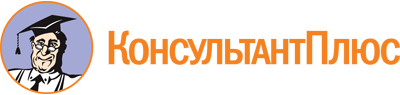 Постановление администрации Тамбовской области от 28.10.2013 N 1206
(ред. от 30.06.2023)
"Об утверждении государственной программы Тамбовской области "Развитие институтов гражданского общества"Документ предоставлен КонсультантПлюс

www.consultant.ru

Дата сохранения: 19.11.2023
 Список изменяющих документов(в ред. Постановлений администрации Тамбовской областиот 13.05.2014 N 523, от 09.07.2014 N 737, от 18.08.2014 N 937,от 06.10.2014 N 1196, от 13.01.2015 N 16, от 04.03.2015 N 213,от 17.04.2015 N 384, от 17.06.2015 N 625, от 15.09.2015 N 1027,от 31.12.2015 N 1624, от 04.04.2016 N 348, от 02.09.2016 N 1033,от 21.11.2016 N 1346, от 28.12.2016 N 1552, от 18.04.2017 N 344,от 19.09.2017 N 911, от 14.11.2017 N 1125, от 22.01.2018 N 37,от 04.04.2018 N 329, от 11.05.2018 N 463, от 06.12.2018 N 1276,от 27.12.2018 N 1411, от 27.05.2019 N 599, от 01.08.2019 N 877,от 25.10.2019 N 1193, от 11.12.2019 N 1375, от 15.01.2020 N 23,от 07.08.2020 N 625, от 17.12.2020 N 1043, от 04.03.2021 N 142,от 14.04.2021 N 242, от 04.06.2021 N 391, от 30.07.2021 N 550,от 07.09.2021 N 690, от 28.02.2022 N 144, от 18.07.2022 N 566,Постановлений Правительства Тамбовской области от 14.12.2022 N 185,от 30.12.2022 N 332, от 30.06.2023 N 539)Список изменяющих документов(в ред. Постановлений Правительства Тамбовской области от 30.12.2022 N 332,от 30.06.2023 N 539)Куратор госпрограммыБибичев Алексей Сергеевич, и.о. заместителя Главы Тамбовской области(в ред. Постановления Правительства Тамбовской области от 30.06.2023 N 539)(в ред. Постановления Правительства Тамбовской области от 30.06.2023 N 539)Ответственный исполнитель госпрограммыДепартамент внутренней политики Правительства Тамбовской областиСоисполнители госпрограммыДепартамент молодежной политики Правительства Тамбовской области, управление информационной политики Правительства Тамбовской области, правовой департамент Правительства Тамбовской области, министерство образования и науки Тамбовской области, министерство культуры Тамбовской области, министерство труда и занятости населения Тамбовской области, министерство юстиции и региональной безопасности Тамбовской области(в ред. Постановления Правительства Тамбовской области от 30.06.2023 N 539)(в ред. Постановления Правительства Тамбовской области от 30.06.2023 N 539)Направления (подпрограммы) госпрограммы"Обеспечение участия институтов гражданского общества региона (общественных объединений молодежи) в решении стратегических задач национального развития";"Реализация государственной национальной политики в области гражданско-патриотического воспитания"Структурные элементы госпрограммыРегиональный проект "Социальная активность (Тамбовская область)" <*>;региональный проект "Поддержка гражданских инициатив (Тамбовская область)";региональный проект "Развитие социально-экономической активности молодежи (Тамбовская область)";региональный проект "Совершенствование государственно-общественного партнерства в сфере государственной национальной политики и в отношении российского казачества (Тамбовская область)";комплекс процессных мероприятий "Увековечение памяти погибших при защите Отечества на территории Тамбовской области";региональный проект "Восстановление воинских захоронений (в рамках реализации мероприятий федеральной целевой программы "Увековечение памяти погибших при защите Отечества на 2019 - 2024 годы";комплекс процессных мероприятий "Обеспечение проведения мероприятий в ознаменование дней воинской славы России, памятных дней и дат России, Тамбовской области, а также мероприятий гражданско-патриотической направленности";комплекс процессных мероприятий "Обеспечение деятельности государственных органов и подведомственных организаций в сфере развития общественно-государственного взаимодействия"(в ред. Постановления Правительства Тамбовской области от 30.06.2023 N 539)(в ред. Постановления Правительства Тамбовской области от 30.06.2023 N 539)Цели госпрограммыФормирование необходимых институциональных и инфраструктурных условий для обеспечения развития институтов гражданского общества;укрепление общероссийской гражданской идентичности и единства многонационального народа Российской Федерации (российской нации);оказание содействия формированию эффективной системы выявления, поддержки и развития способностей и талантов молодежиЗадачи госпрограммыРеализация практик поддержки добровольчества (волонтерства);оказание за счет средств областного бюджета финансовой поддержки деятельности негосударственных некоммерческих организаций (далее - НКО), направленной на достижение результатов реализуемых проектов;обеспечение прозрачности и конкурентности системы государственной поддержки НКО области;содействие привлечению труда добровольцев в деятельности НКО;обеспечение открытости информации о государственной поддержке НКО;развитие инфраструктуры поддержки НКО, расширение масштабов предоставления информационной, образовательной и консультационной поддержки НКО;увеличение количества граждан, вовлеченных центрами (сообществами, объединениями) поддержки добровольчества (волонтерства) на базе образовательных организаций, некоммерческих организаций, государственных и муниципальных учреждений, в добровольческую (волонтерскую) деятельность на территории Тамбовской области;проведение обучения координаторов добровольцев (волонтеров) по работе в сфере добровольчества и технологии работы с волонтерами;проведение региональной информационной (рекламной) кампании, направленной на популяризацию добровольчества (волонтерства);обеспечение эффективного взаимодействия с молодежными общественными объединениями, некоммерческими организациями;обеспечение участия представителей Тамбовской области в молодежных международных, всероссийских, межрегиональных конкурсах, проектах, фестивалях, форумных кампаниях в целях выявления, поддержки и развития способностей и талантов у детей и молодежи;укрепление национального согласия, обеспечение политической и социальной стабильности, развитие демократических институтов;гармонизация национальных и межнациональных (межэтнических) отношений, сохранение и поддержка этнокультурного и языкового многообразия Российской Федерации, традиционных российских духовно-нравственных ценностей как основы российского общества;обеспечение равенства прав и свобод человека и гражданина независимо от расы, национальности, языка, происхождения, имущественного и должностного положения, места жительства, отношения к религии, убеждений, принадлежности к общественным объединениям;содействие консолидации российского казачества;содействие сохранению и развитию культуры российского казачества;восстановление воинских захоронений, установка мемориальных знаков и нанесение имен погибших при защите Отечества на мемориальные сооружения;формирование гражданского самосознания, патриотизма, гражданской ответственности, чувства гордости за историю России, воспитание культуры межнационального общения, основанной на уважении чести и национального достоинства граждан, традиционных российских духовно-нравственных ценностей;сохранение и поддержка русского языка как государственного языка Российской Федерации;совершенствование взаимодействия государственных органов и органов местного самоуправления с институтами гражданского общества при реализации государственной национальной политики Российской Федерации в Тамбовской области;проведение мониторинга межрасовых, межнациональных (межэтнических) и межконфессиональных отношений в целях предотвращения возникновения конфликтов либо их обострения, а также выявления причин и условий экстремистских проявлений и минимизации их последствий, в том числе с использованием государственной информационной системы мониторинга в сфере межнациональных и межконфессиональных отношений и раннего предупреждения конфликтных ситуаций;оказание содействия социальной и культурной адаптации иностранных граждан в Российской Федерации и их интеграции в общество в целях противодействия возникновению пространственной сегрегации, формированию этнических анклавов, социальной исключенности отдельных групп гражданПоказатели госпрограммы, их значение на последний год реализацииУвеличение доли граждан, занимающихся волонтерской (добровольческой) деятельностью в Тамбовской области (15% в 2030 году);количество некоммерческих организаций, получивших грантовую поддержку (48 в 2030 году);количество некоммерческих организаций, которым оказана поддержка в нефинансовых формах (100 в 2030 году);количество граждан, принимающих участие в деятельности социально ориентированных некоммерческих организаций (5500 человек в 2030 году);увеличение общей численности граждан Российской Федерации, вовлеченных центрами (сообществами, объединениями) поддержки добровольчества (волонтерства) на базе образовательных организаций, некоммерческих организаций, государственных и муниципальных учреждений, в добровольческую (волонтерскую) деятельность на территории Тамбовской области (0,140 миллиона человек в 2030 году);увеличение доли молодых граждан в возрасте от 14 до 35 лет, принимающих участие в разработке и реализации различных гражданских инициатив социально значимого характера, в общей численности граждан в возрасте от 14 до 35 лет (47% в 2030 году);увеличение уровня общероссийской гражданской идентичности (90% в 2030 году);увеличение доли граждан, не испытывающих негативного отношения к иностранным гражданам (82% в 2030 году);увеличение доли граждан, отмечающих отсутствие в отношении себя дискриминации (94,2% в 2030 году);увеличение доли членов казачьих обществ, принявших на себя обязательство по несению государственной или иной службы (80% в 2030 году);количество проведенных с участием членов казачьих обществ и иных объединений казаков мероприятий, посвященных памятным датам истории России, дням славы русского оружия - дням воинской славы, иным датам, связанным с военной историей российского казачества (10 в 2030 году);количество граждан, принявших участие в мероприятиях, направленных на укрепление общероссийского гражданского единства, этнокультурное и межнациональное взаимодействие (155000 человек в 2030 году);увеличение доли граждан, положительно оценивающих состояние межнациональных отношений (82% в 2030 году)Сроки и этапы реализации госпрограммыГоспрограмма реализуется в два этапа:I этап: 2014 - 2022 годы;II этап: 2023 - 2030 годыОбъемы и источники финансирования госпрограммыОсновными источниками финансирования II этапа госпрограммы являются средства федерального бюджета, бюджета Тамбовской области, местного бюджета, внебюджетные средства. Объемы финансирования госпрограммы ежегодно уточняются при формировании бюджета на очередной финансовый год. Общие затраты на реализацию госпрограммы в 2023 - 2030 годах за счет всех источников финансирования составят - 1132235,3 тыс. рублей:2023 год - 156218,0 тыс. рублей;2024 год - 140508,9 тыс. рублей;2025 год - 139251,4 тыс. рублей;2026 год - 139251,4 тыс. рублей;2027 год - 139251,4 тыс. рублей;2028 год - 139251,4 тыс. рублей;2029 год - 139251,4 тыс. рублей;2030 год - 139251,4 тыс. рублей;в том числе:федерального бюджета - 450992,5 тыс. рублей:2023 год - 60971,4 тыс. рублей;2024 год - 56324,5 тыс. рублей;2025 год - 55616,1 тыс. рублей;2026 год - 55616,1 тыс. рублей;2027 год - 55616,1 тыс. рублей;2028 год - 55616,1 тыс. рублей;2029 год - 55616,1 тыс. рублей;2030 год - 55616,1 тыс. рублей;бюджета Тамбовской области - 612823,5 тыс. рублей:2023 год - 86614,9 тыс. рублей;2024 год - 75396,8 тыс. рублей;2025 год - 75135,3 тыс. рублей;2026 год - 75135,3 тыс. рублей;2027 год - 75135,3 тыс. рублей;2028 год - 75135,3 тыс. рублей;2029 год - 75135,3 тыс. рублей;2030 год - 75135,3 тыс. рублей;местного бюджета - 419,3 тыс. рублей:2023 год - 131,7 тыс. рублей;2024 год - 287,6 тыс. рублей;2025 год - 0 тыс. рублей;2026 год - 0 тыс. рублей;2027 год - 0 тыс. рублей;2028 год - 0 тыс. рублей;2029 год - 0 тыс. рублей;2030 год - 0 тыс. рублей;внебюджетных средств - 68000,0 тыс. рублей:2023 год - 8500,0 тыс. рублей;2024 год - 8500,0 тыс. рублей;2025 год - 8500,0 тыс. рублей;2026 год - 8500,0 тыс. рублей;2027 год - 8500,0 тыс. рублей;2028 год - 8500,0 тыс. рублей;2029 год - 8500,0 тыс. рублей;2030 год - 8500,0 тыс. рублей(в ред. Постановления Правительства Тамбовской области от 30.06.2023 N 539)(в ред. Постановления Правительства Тамбовской области от 30.06.2023 N 539)N п/пНаименование показателяЕдиница измерения2022 (отчетный год) <*>Значение по годамЗначение по годамЗначение по годамЗначение по годамЗначение по годамЗначение по годамЗначение по годамЗначение по годамN п/пНаименование показателяЕдиница измерения2022 (отчетный год) <*>202320242025202620272028202920301235678910111213Формирование необходимых институциональных и инфраструктурных условий для обеспечения развития институтов гражданского обществаФормирование необходимых институциональных и инфраструктурных условий для обеспечения развития институтов гражданского обществаФормирование необходимых институциональных и инфраструктурных условий для обеспечения развития институтов гражданского обществаФормирование необходимых институциональных и инфраструктурных условий для обеспечения развития институтов гражданского обществаФормирование необходимых институциональных и инфраструктурных условий для обеспечения развития институтов гражданского обществаФормирование необходимых институциональных и инфраструктурных условий для обеспечения развития институтов гражданского обществаФормирование необходимых институциональных и инфраструктурных условий для обеспечения развития институтов гражданского обществаФормирование необходимых институциональных и инфраструктурных условий для обеспечения развития институтов гражданского обществаФормирование необходимых институциональных и инфраструктурных условий для обеспечения развития институтов гражданского обществаФормирование необходимых институциональных и инфраструктурных условий для обеспечения развития институтов гражданского обществаФормирование необходимых институциональных и инфраструктурных условий для обеспечения развития институтов гражданского обществаФормирование необходимых институциональных и инфраструктурных условий для обеспечения развития институтов гражданского общества1.Количество некоммерческих организаций, получивших грантовую поддержкуЕд.4041424344454647482.Количество некоммерческих организаций, которым оказана поддержка в нефинансовых формахЕд.1001001001001001001001001003.Количество граждан, принимающих участие в деятельности социально ориентированных некоммерческих организацийЧел.550055005500550055005500550055005500Укрепление общероссийской гражданской идентичности и единства многонационального народа Российской Федерации (российской нации)Укрепление общероссийской гражданской идентичности и единства многонационального народа Российской Федерации (российской нации)Укрепление общероссийской гражданской идентичности и единства многонационального народа Российской Федерации (российской нации)Укрепление общероссийской гражданской идентичности и единства многонационального народа Российской Федерации (российской нации)Укрепление общероссийской гражданской идентичности и единства многонационального народа Российской Федерации (российской нации)Укрепление общероссийской гражданской идентичности и единства многонационального народа Российской Федерации (российской нации)Укрепление общероссийской гражданской идентичности и единства многонационального народа Российской Федерации (российской нации)Укрепление общероссийской гражданской идентичности и единства многонационального народа Российской Федерации (российской нации)Укрепление общероссийской гражданской идентичности и единства многонационального народа Российской Федерации (российской нации)Укрепление общероссийской гражданской идентичности и единства многонационального народа Российской Федерации (российской нации)Укрепление общероссийской гражданской идентичности и единства многонационального народа Российской Федерации (российской нации)Укрепление общероссийской гражданской идентичности и единства многонационального народа Российской Федерации (российской нации)4.Увеличение уровня общероссийской гражданской идентичностиПроцент-82838485868788905.Увеличение доли граждан, не испытывающих негативного отношения к иностранным гражданамПроцент-80,680,881,081,281,481,681,882,06.Увеличение доли граждан, отмечающих отсутствие в отношении себя дискриминацииПроцент-84,285,286,287,288,290,292,294,27.Увеличение доли членов казачьих обществ, принявших на себя обязательство по несению государственной или иной службыПроцент-66687072747678808.Количество проведенных с участием членов казачьих обществ и иных объединений казаков мероприятий, посвященных памятным датам истории России, дням славы русского оружия - дням воинской славы, иным датам, связанным с военной историей российского казачестваЕд.1010101010101010109.Увеличение доли граждан, положительно оценивающих состояние межнациональных отношенийПроцент80,480,680,881,081,281,481,681,882,010.Количество граждан, принявших участие в мероприятиях, направленных на укрепление общероссийского гражданского единства, этнокультурное и межнациональное взаимодействиеЧел.115000120000125000130000135000140000145000150000155000Оказание содействия формированию эффективной системы выявления, поддержки и развития способностей и талантов молодежиОказание содействия формированию эффективной системы выявления, поддержки и развития способностей и талантов молодежиОказание содействия формированию эффективной системы выявления, поддержки и развития способностей и талантов молодежиОказание содействия формированию эффективной системы выявления, поддержки и развития способностей и талантов молодежиОказание содействия формированию эффективной системы выявления, поддержки и развития способностей и талантов молодежиОказание содействия формированию эффективной системы выявления, поддержки и развития способностей и талантов молодежиОказание содействия формированию эффективной системы выявления, поддержки и развития способностей и талантов молодежиОказание содействия формированию эффективной системы выявления, поддержки и развития способностей и талантов молодежиОказание содействия формированию эффективной системы выявления, поддержки и развития способностей и талантов молодежиОказание содействия формированию эффективной системы выявления, поддержки и развития способностей и талантов молодежиОказание содействия формированию эффективной системы выявления, поддержки и развития способностей и талантов молодежиОказание содействия формированию эффективной системы выявления, поддержки и развития способностей и талантов молодежи11.Увеличение доли граждан, занимающихся волонтерской (добровольческой) деятельностью в Тамбовской областиПроцент9,19,910,611,312,012,813,514,21512.Увеличение общей численности граждан Российской Федерации, вовлеченных центрами (сообществами, объединениями) поддержки добровольчества (волонтерства) на базе образовательных организаций, некоммерческих организаций, государственных и муниципальных учреждений, в добровольческую (волонтерскую) деятельность на территории Тамбовской областиМиллион человек0,08500,09250,09900,10500,1120,1190,1260,1320,14013.Увеличение доли молодых людей в возрасте от 14 до 35 лет, принимающих участие в разработке и реализации различных гражданских инициатив общественно значимого характера, в общей численности молодых людей в возрасте от 14 до 35 летПроцент394041424344454647Список изменяющих документов(в ред. Постановления Правительства Тамбовской области от 30.06.2023 N 539)N п/пЗадачи структурного элементаОтветственный исполнитель, соисполнителиОжидаемые непосредственные результатыОжидаемые непосредственные результатыОжидаемые непосредственные результатыОбъем финансирования, тыс. рублей, в т.ч.Объем финансирования, тыс. рублей, в т.ч.Объем финансирования, тыс. рублей, в т.ч.Объем финансирования, тыс. рублей, в т.ч.Объем финансирования, тыс. рублей, в т.ч.N п/пЗадачи структурного элементаОтветственный исполнитель, соисполнителинаименованиеединица измерениязначение (по годам реализации)по годам, всегофедеральный бюджетбюджет Тамбовской областиместный бюджетвнебюджетные средства12345678910111.Направление (подпрограмма) 1. "Обеспечение участия институтов гражданского общества региона (общественных объединений молодежи) в решении стратегических задач национального развития"Направление (подпрограмма) 1. "Обеспечение участия институтов гражданского общества региона (общественных объединений молодежи) в решении стратегических задач национального развития"Направление (подпрограмма) 1. "Обеспечение участия институтов гражданского общества региона (общественных объединений молодежи) в решении стратегических задач национального развития"Направление (подпрограмма) 1. "Обеспечение участия институтов гражданского общества региона (общественных объединений молодежи) в решении стратегических задач национального развития"Направление (подпрограмма) 1. "Обеспечение участия институтов гражданского общества региона (общественных объединений молодежи) в решении стратегических задач национального развития"Направление (подпрограмма) 1. "Обеспечение участия институтов гражданского общества региона (общественных объединений молодежи) в решении стратегических задач национального развития"Направление (подпрограмма) 1. "Обеспечение участия институтов гражданского общества региона (общественных объединений молодежи) в решении стратегических задач национального развития"Направление (подпрограмма) 1. "Обеспечение участия институтов гражданского общества региона (общественных объединений молодежи) в решении стратегических задач национального развития"Направление (подпрограмма) 1. "Обеспечение участия институтов гражданского общества региона (общественных объединений молодежи) в решении стратегических задач национального развития"Направление (подпрограмма) 1. "Обеспечение участия институтов гражданского общества региона (общественных объединений молодежи) в решении стратегических задач национального развития"1.1.Региональный проект "Социальная активность"Региональный проект "Социальная активность"Региональный проект "Социальная активность"Региональный проект "Социальная активность"Региональный проект "Социальная активность"Региональный проект "Социальная активность"Региональный проект "Социальная активность"Региональный проект "Социальная активность"Региональный проект "Социальная активность"Региональный проект "Социальная активность"1.1.1.Созданы условия для развития и поддержки добровольчества (волонтерства)Департамент молодежной политики Правительства Тамбовской областиРеализованы практики поддержки добровольчества (волонтерства) по итогам проведения ежегодного конкурса по предоставлению субсидии субъектам Российской Федерации на реализацию практик поддержки и развития добровольчества (волонтерства) "Регион добрых дел"Ед.2023 - 19184,99001,2183,7001.1.1.Созданы условия для развития и поддержки добровольчества (волонтерства)Департамент молодежной политики Правительства Тамбовской областиРеализованы практики поддержки добровольчества (волонтерства) по итогам проведения ежегодного конкурса по предоставлению субсидии субъектам Российской Федерации на реализацию практик поддержки и развития добровольчества (волонтерства) "Регион добрых дел"Ед.2024 - 0000001.1.1.Созданы условия для развития и поддержки добровольчества (волонтерства)Департамент молодежной политики Правительства Тамбовской областиРеализованы практики поддержки добровольчества (волонтерства) по итогам проведения ежегодного конкурса по предоставлению субсидии субъектам Российской Федерации на реализацию практик поддержки и развития добровольчества (волонтерства) "Регион добрых дел"Ед.2025 - 0000001.1.1.Созданы условия для развития и поддержки добровольчества (волонтерства)Департамент молодежной политики Правительства Тамбовской областиРеализованы практики поддержки добровольчества (волонтерства) по итогам проведения ежегодного конкурса по предоставлению субсидии субъектам Российской Федерации на реализацию практик поддержки и развития добровольчества (волонтерства) "Регион добрых дел"Ед.2026 - 0000001.1.1.Созданы условия для развития и поддержки добровольчества (волонтерства)Департамент молодежной политики Правительства Тамбовской областиРеализованы практики поддержки добровольчества (волонтерства) по итогам проведения ежегодного конкурса по предоставлению субсидии субъектам Российской Федерации на реализацию практик поддержки и развития добровольчества (волонтерства) "Регион добрых дел"Ед.2027 - 0000001.1.1.Созданы условия для развития и поддержки добровольчества (волонтерства)Департамент молодежной политики Правительства Тамбовской областиРеализованы практики поддержки добровольчества (волонтерства) по итогам проведения ежегодного конкурса по предоставлению субсидии субъектам Российской Федерации на реализацию практик поддержки и развития добровольчества (волонтерства) "Регион добрых дел"Ед.2028 - 0000001.1.1.Созданы условия для развития и поддержки добровольчества (волонтерства)Департамент молодежной политики Правительства Тамбовской областиРеализованы практики поддержки добровольчества (волонтерства) по итогам проведения ежегодного конкурса по предоставлению субсидии субъектам Российской Федерации на реализацию практик поддержки и развития добровольчества (волонтерства) "Регион добрых дел"Ед.2029 - 0000001.1.1.Созданы условия для развития и поддержки добровольчества (волонтерства)Департамент молодежной политики Правительства Тамбовской областиРеализованы практики поддержки добровольчества (волонтерства) по итогам проведения ежегодного конкурса по предоставлению субсидии субъектам Российской Федерации на реализацию практик поддержки и развития добровольчества (волонтерства) "Регион добрых дел"Ед.2030 - 0000001.1.2.Созданы условия для развития и поддержки добровольчества (волонтерства)Департамент молодежной политики Правительства Тамбовской областиОсуществлены мероприятия по обучению координаторов добровольцев (волонтеров) по работе в сфере добровольчества и технологий работы с волонтерамиТыс. чел.2023 - 0,31701.1.2.Созданы условия для развития и поддержки добровольчества (волонтерства)Департамент молодежной политики Правительства Тамбовской областиОсуществлены мероприятия по обучению координаторов добровольцев (волонтеров) по работе в сфере добровольчества и технологий работы с волонтерамиТыс. чел.2024 - 0,37701.1.2.Созданы условия для развития и поддержки добровольчества (волонтерства)Департамент молодежной политики Правительства Тамбовской областиОсуществлены мероприятия по обучению координаторов добровольцев (волонтеров) по работе в сфере добровольчества и технологий работы с волонтерамиТыс. чел.2025 - 01.1.2.Созданы условия для развития и поддержки добровольчества (волонтерства)Департамент молодежной политики Правительства Тамбовской областиОсуществлены мероприятия по обучению координаторов добровольцев (волонтеров) по работе в сфере добровольчества и технологий работы с волонтерамиТыс. чел.2026 - 01.1.2.Созданы условия для развития и поддержки добровольчества (волонтерства)Департамент молодежной политики Правительства Тамбовской областиОсуществлены мероприятия по обучению координаторов добровольцев (волонтеров) по работе в сфере добровольчества и технологий работы с волонтерамиТыс. чел.2027 - 01.1.2.Созданы условия для развития и поддержки добровольчества (волонтерства)Департамент молодежной политики Правительства Тамбовской областиОсуществлены мероприятия по обучению координаторов добровольцев (волонтеров) по работе в сфере добровольчества и технологий работы с волонтерамиТыс. чел.2028 - 01.1.2.Созданы условия для развития и поддержки добровольчества (волонтерства)Департамент молодежной политики Правительства Тамбовской областиОсуществлены мероприятия по обучению координаторов добровольцев (волонтеров) по работе в сфере добровольчества и технологий работы с волонтерамиТыс. чел.2029 - 01.1.2.Созданы условия для развития и поддержки добровольчества (волонтерства)Департамент молодежной политики Правительства Тамбовской областиОсуществлены мероприятия по обучению координаторов добровольцев (волонтеров) по работе в сфере добровольчества и технологий работы с волонтерамиТыс. чел.2030 - 01.1.3.Созданы условия для развития и поддержки добровольчества (волонтерства)Департамент молодежной политики Правительства Тамбовской областиПроведена ежегодная информационная и рекламная кампания с охватом не менее 34608 человекМиллион ед.2023 - 0,03461.1.3.Созданы условия для развития и поддержки добровольчества (волонтерства)Департамент молодежной политики Правительства Тамбовской областиПроведена ежегодная информационная и рекламная кампания с охватом не менее 34608 человекМиллион ед.2024 - 0,03461.1.3.Созданы условия для развития и поддержки добровольчества (волонтерства)Департамент молодежной политики Правительства Тамбовской областиПроведена ежегодная информационная и рекламная кампания с охватом не менее 34608 человекМиллион ед.2025 - 01.1.3.Созданы условия для развития и поддержки добровольчества (волонтерства)Департамент молодежной политики Правительства Тамбовской областиПроведена ежегодная информационная и рекламная кампания с охватом не менее 34608 человекМиллион ед.2026 - 01.1.3.Созданы условия для развития и поддержки добровольчества (волонтерства)Департамент молодежной политики Правительства Тамбовской областиПроведена ежегодная информационная и рекламная кампания с охватом не менее 34608 человекМиллион ед.2027 - 01.1.3.Созданы условия для развития и поддержки добровольчества (волонтерства)Департамент молодежной политики Правительства Тамбовской областиПроведена ежегодная информационная и рекламная кампания с охватом не менее 34608 человекМиллион ед.2028 - 01.1.3.Созданы условия для развития и поддержки добровольчества (волонтерства)Департамент молодежной политики Правительства Тамбовской областиПроведена ежегодная информационная и рекламная кампания с охватом не менее 34608 человекМиллион ед.2029 - 01.1.3.Созданы условия для развития и поддержки добровольчества (волонтерства)Департамент молодежной политики Правительства Тамбовской областиПроведена ежегодная информационная и рекламная кампания с охватом не менее 34608 человекМиллион ед.2030 - 01.1.4.Созданы условия для развития и поддержки добровольчества (волонтерства)Департамент молодежной политики Правительства Тамбовской областиОбщая численность граждан, вовлеченных центрами (сообществами, объединениями) поддержки добровольчества (волонтерства) на базе образовательных организаций, некоммерческих организаций, государственных и муниципальных учреждений, в добровольческую (волонтерскую) деятельность достигнет 99000 человекЧел.2023 - 92500000001.1.4.Созданы условия для развития и поддержки добровольчества (волонтерства)Департамент молодежной политики Правительства Тамбовской областиОбщая численность граждан, вовлеченных центрами (сообществами, объединениями) поддержки добровольчества (волонтерства) на базе образовательных организаций, некоммерческих организаций, государственных и муниципальных учреждений, в добровольческую (волонтерскую) деятельность достигнет 99000 человекЧел.2024 - 99000000001.1.4.Созданы условия для развития и поддержки добровольчества (волонтерства)Департамент молодежной политики Правительства Тамбовской областиОбщая численность граждан, вовлеченных центрами (сообществами, объединениями) поддержки добровольчества (волонтерства) на базе образовательных организаций, некоммерческих организаций, государственных и муниципальных учреждений, в добровольческую (волонтерскую) деятельность достигнет 99000 человекЧел.2025 - 0000001.1.4.Созданы условия для развития и поддержки добровольчества (волонтерства)Департамент молодежной политики Правительства Тамбовской областиОбщая численность граждан, вовлеченных центрами (сообществами, объединениями) поддержки добровольчества (волонтерства) на базе образовательных организаций, некоммерческих организаций, государственных и муниципальных учреждений, в добровольческую (волонтерскую) деятельность достигнет 99000 человекЧел.2026 - 0000001.1.4.Созданы условия для развития и поддержки добровольчества (волонтерства)Департамент молодежной политики Правительства Тамбовской областиОбщая численность граждан, вовлеченных центрами (сообществами, объединениями) поддержки добровольчества (волонтерства) на базе образовательных организаций, некоммерческих организаций, государственных и муниципальных учреждений, в добровольческую (волонтерскую) деятельность достигнет 99000 человекЧел.2027 - 0000001.1.4.Созданы условия для развития и поддержки добровольчества (волонтерства)Департамент молодежной политики Правительства Тамбовской областиОбщая численность граждан, вовлеченных центрами (сообществами, объединениями) поддержки добровольчества (волонтерства) на базе образовательных организаций, некоммерческих организаций, государственных и муниципальных учреждений, в добровольческую (волонтерскую) деятельность достигнет 99000 человекЧел.2028 - 0000001.1.4.Созданы условия для развития и поддержки добровольчества (волонтерства)Департамент молодежной политики Правительства Тамбовской областиОбщая численность граждан, вовлеченных центрами (сообществами, объединениями) поддержки добровольчества (волонтерства) на базе образовательных организаций, некоммерческих организаций, государственных и муниципальных учреждений, в добровольческую (волонтерскую) деятельность достигнет 99000 человекЧел.2029 - 0000001.1.4.Созданы условия для развития и поддержки добровольчества (волонтерства)Департамент молодежной политики Правительства Тамбовской областиОбщая численность граждан, вовлеченных центрами (сообществами, объединениями) поддержки добровольчества (волонтерства) на базе образовательных организаций, некоммерческих организаций, государственных и муниципальных учреждений, в добровольческую (волонтерскую) деятельность достигнет 99000 человекЧел.2030 - 0000001.2.Региональный проект "Поддержка гражданских инициатив"Региональный проект "Поддержка гражданских инициатив"Региональный проект "Поддержка гражданских инициатив"Региональный проект "Поддержка гражданских инициатив"Региональный проект "Поддержка гражданских инициатив"Региональный проект "Поддержка гражданских инициатив"Региональный проект "Поддержка гражданских инициатив"Региональный проект "Поддержка гражданских инициатив"Региональный проект "Поддержка гражданских инициатив"Региональный проект "Поддержка гражданских инициатив"1.2.1.Обеспечение участия Тамбовской области в программе Фонда-оператора президентских грантов по софинансированию расходов на оказание на конкурсной основе поддержки некоммерческим неправительственным организациям в субъектах Российской ФедерацииДепартамент внутренней политики Правительства Тамбовской областиПроведены мероприятия, направленные на обеспечение участия Тамбовской области в программе Фонда-оператора президентских грантов по софинансированию расходов на оказание на конкурсной основе поддержки некоммерческим неправительственным организациям в субъектах Российской ФедерацииЕд.2023 - 1000001.2.1.Обеспечение участия Тамбовской области в программе Фонда-оператора президентских грантов по софинансированию расходов на оказание на конкурсной основе поддержки некоммерческим неправительственным организациям в субъектах Российской ФедерацииДепартамент внутренней политики Правительства Тамбовской областиПроведены мероприятия, направленные на обеспечение участия Тамбовской области в программе Фонда-оператора президентских грантов по софинансированию расходов на оказание на конкурсной основе поддержки некоммерческим неправительственным организациям в субъектах Российской ФедерацииЕд.2024 - 1000001.2.1.Обеспечение участия Тамбовской области в программе Фонда-оператора президентских грантов по софинансированию расходов на оказание на конкурсной основе поддержки некоммерческим неправительственным организациям в субъектах Российской ФедерацииДепартамент внутренней политики Правительства Тамбовской областиПроведены мероприятия, направленные на обеспечение участия Тамбовской области в программе Фонда-оператора президентских грантов по софинансированию расходов на оказание на конкурсной основе поддержки некоммерческим неправительственным организациям в субъектах Российской ФедерацииЕд.2025 - 1000001.2.1.Обеспечение участия Тамбовской области в программе Фонда-оператора президентских грантов по софинансированию расходов на оказание на конкурсной основе поддержки некоммерческим неправительственным организациям в субъектах Российской ФедерацииДепартамент внутренней политики Правительства Тамбовской областиПроведены мероприятия, направленные на обеспечение участия Тамбовской области в программе Фонда-оператора президентских грантов по софинансированию расходов на оказание на конкурсной основе поддержки некоммерческим неправительственным организациям в субъектах Российской ФедерацииЕд.2026 - 1000001.2.1.Обеспечение участия Тамбовской области в программе Фонда-оператора президентских грантов по софинансированию расходов на оказание на конкурсной основе поддержки некоммерческим неправительственным организациям в субъектах Российской ФедерацииДепартамент внутренней политики Правительства Тамбовской областиПроведены мероприятия, направленные на обеспечение участия Тамбовской области в программе Фонда-оператора президентских грантов по софинансированию расходов на оказание на конкурсной основе поддержки некоммерческим неправительственным организациям в субъектах Российской ФедерацииЕд.2027 - 1000001.2.1.Обеспечение участия Тамбовской области в программе Фонда-оператора президентских грантов по софинансированию расходов на оказание на конкурсной основе поддержки некоммерческим неправительственным организациям в субъектах Российской ФедерацииДепартамент внутренней политики Правительства Тамбовской областиПроведены мероприятия, направленные на обеспечение участия Тамбовской области в программе Фонда-оператора президентских грантов по софинансированию расходов на оказание на конкурсной основе поддержки некоммерческим неправительственным организациям в субъектах Российской ФедерацииЕд.2028 - 1000001.2.2.Оказание государственной поддержки (гранты в форме субсидий) общественным и иным некоммерческим организациямДепартамент внутренней политики Правительства Тамбовской областиПредоставлены гранты в форме субсидий общественным и иным некоммерческим организациямЕд.2023 - 4126396,7017896,708500,01.2.2.Оказание государственной поддержки (гранты в форме субсидий) общественным и иным некоммерческим организациямДепартамент внутренней политики Правительства Тамбовской областиПредоставлены гранты в форме субсидий общественным и иным некоммерческим организациямЕд.2024 - 4223712,2015212,208500,01.2.2.Оказание государственной поддержки (гранты в форме субсидий) общественным и иным некоммерческим организациямДепартамент внутренней политики Правительства Тамбовской областиПредоставлены гранты в форме субсидий общественным и иным некоммерческим организациямЕд.2025 - 4323712,2015212,208500,01.2.2.Оказание государственной поддержки (гранты в форме субсидий) общественным и иным некоммерческим организациямДепартамент внутренней политики Правительства Тамбовской областиПредоставлены гранты в форме субсидий общественным и иным некоммерческим организациямЕд.2026 - 4423712,2015212,208500,01.2.2.Оказание государственной поддержки (гранты в форме субсидий) общественным и иным некоммерческим организациямДепартамент внутренней политики Правительства Тамбовской областиПредоставлены гранты в форме субсидий общественным и иным некоммерческим организациямЕд.2027 - 4523712,2015212,208500,01.2.2.Оказание государственной поддержки (гранты в форме субсидий) общественным и иным некоммерческим организациямДепартамент внутренней политики Правительства Тамбовской областиПредоставлены гранты в форме субсидий общественным и иным некоммерческим организациямЕд.2028 - 4623712,2015212,208500,01.2.2.Оказание государственной поддержки (гранты в форме субсидий) общественным и иным некоммерческим организациямДепартамент внутренней политики Правительства Тамбовской областиПредоставлены гранты в форме субсидий общественным и иным некоммерческим организациямЕд.2029 - 4723712,2015212,208500,01.2.2.Оказание государственной поддержки (гранты в форме субсидий) общественным и иным некоммерческим организациямДепартамент внутренней политики Правительства Тамбовской областиПредоставлены гранты в форме субсидий общественным и иным некоммерческим организациямЕд.2030 - 4823712,2015212,208500,01.2.3.Популяризация деятельности социально ориентированных некоммерческих организаций, добровольчества и благотворительностиДепартамент внутренней политики Правительства Тамбовской областиРазмещены информационные, новостные и аналитические материалы, популяризирующие деятельность общественных организаций (в том числе некоммерческих), реализацию добровольческих и благотворительных инициатив, проектовЕд.2023 - 1257,207,2001.2.3.Популяризация деятельности социально ориентированных некоммерческих организаций, добровольчества и благотворительностиДепартамент внутренней политики Правительства Тамбовской областиРазмещены информационные, новостные и аналитические материалы, популяризирующие деятельность общественных организаций (в том числе некоммерческих), реализацию добровольческих и благотворительных инициатив, проектовЕд.2024 - 1307,207,2001.2.3.Популяризация деятельности социально ориентированных некоммерческих организаций, добровольчества и благотворительностиДепартамент внутренней политики Правительства Тамбовской областиРазмещены информационные, новостные и аналитические материалы, популяризирующие деятельность общественных организаций (в том числе некоммерческих), реализацию добровольческих и благотворительных инициатив, проектовЕд.2025 - 1357,207,2001.2.3.Популяризация деятельности социально ориентированных некоммерческих организаций, добровольчества и благотворительностиДепартамент внутренней политики Правительства Тамбовской областиРазмещены информационные, новостные и аналитические материалы, популяризирующие деятельность общественных организаций (в том числе некоммерческих), реализацию добровольческих и благотворительных инициатив, проектовЕд.2026 - 1407,207,2001.2.3.Популяризация деятельности социально ориентированных некоммерческих организаций, добровольчества и благотворительностиДепартамент внутренней политики Правительства Тамбовской областиРазмещены информационные, новостные и аналитические материалы, популяризирующие деятельность общественных организаций (в том числе некоммерческих), реализацию добровольческих и благотворительных инициатив, проектовЕд.2027 - 1457,207,2001.2.3.Популяризация деятельности социально ориентированных некоммерческих организаций, добровольчества и благотворительностиДепартамент внутренней политики Правительства Тамбовской областиРазмещены информационные, новостные и аналитические материалы, популяризирующие деятельность общественных организаций (в том числе некоммерческих), реализацию добровольческих и благотворительных инициатив, проектовЕд.2028 - 1507,207,2001.2.3.Популяризация деятельности социально ориентированных некоммерческих организаций, добровольчества и благотворительностиДепартамент внутренней политики Правительства Тамбовской областиРазмещены информационные, новостные и аналитические материалы, популяризирующие деятельность общественных организаций (в том числе некоммерческих), реализацию добровольческих и благотворительных инициатив, проектовЕд.2029 - 1557,207,2001.2.3.Популяризация деятельности социально ориентированных некоммерческих организаций, добровольчества и благотворительностиДепартамент внутренней политики Правительства Тамбовской областиРазмещены информационные, новостные и аналитические материалы, популяризирующие деятельность общественных организаций (в том числе некоммерческих), реализацию добровольческих и благотворительных инициатив, проектовЕд.2030 - 1607,207,2001.3.Региональный проект "Развитие социально-экономической активности молодежи"Региональный проект "Развитие социально-экономической активности молодежи"Региональный проект "Развитие социально-экономической активности молодежи"Региональный проект "Развитие социально-экономической активности молодежи"Региональный проект "Развитие социально-экономической активности молодежи"Региональный проект "Развитие социально-экономической активности молодежи"Региональный проект "Развитие социально-экономической активности молодежи"Региональный проект "Развитие социально-экономической активности молодежи"Региональный проект "Развитие социально-экономической активности молодежи"Региональный проект "Развитие социально-экономической активности молодежи"1.3.1.Создание условий для эффективной самореализации молодежиДепартамент молодежной политики Правительства Тамбовской областиОбеспечено участие Тамбовской области в программе Всероссийского фестиваля "Российская студенческая весна"Ед.2023 - 11000,001000,0001.3.1.Создание условий для эффективной самореализации молодежиДепартамент молодежной политики Правительства Тамбовской областиОбеспечено участие Тамбовской области в программе Всероссийского фестиваля "Российская студенческая весна"Ед.2024 - 11000,001000,0001.3.1.Создание условий для эффективной самореализации молодежиДепартамент молодежной политики Правительства Тамбовской областиОбеспечено участие Тамбовской области в программе Всероссийского фестиваля "Российская студенческая весна"Ед.2025 - 11000,001000,0001.3.1.Создание условий для эффективной самореализации молодежиДепартамент молодежной политики Правительства Тамбовской областиОбеспечено участие Тамбовской области в программе Всероссийского фестиваля "Российская студенческая весна"Ед.2026 - 11000,001000,0001.3.1.Создание условий для эффективной самореализации молодежиДепартамент молодежной политики Правительства Тамбовской областиОбеспечено участие Тамбовской области в программе Всероссийского фестиваля "Российская студенческая весна"Ед.2027 - 11000,001000,0001.3.1.Создание условий для эффективной самореализации молодежиДепартамент молодежной политики Правительства Тамбовской областиОбеспечено участие Тамбовской области в программе Всероссийского фестиваля "Российская студенческая весна"Ед.2028 - 11000,001000,0001.3.1.Создание условий для эффективной самореализации молодежиДепартамент молодежной политики Правительства Тамбовской областиОбеспечено участие Тамбовской области в программе Всероссийского фестиваля "Российская студенческая весна"Ед.2029 - 11000,001000,0001.3.1.Создание условий для эффективной самореализации молодежиДепартамент молодежной политики Правительства Тамбовской областиОбеспечено участие Тамбовской области в программе Всероссийского фестиваля "Российская студенческая весна"Ед.2030 - 11000,001000,0001.3.2.Создание условий для эффективной самореализации молодежиМинистерство образования и науки Тамбовской областиПредоставлена адресная поддержка представителям талантливой молодежиЧел.2023 - 531720,001720,0001.3.2.Создание условий для эффективной самореализации молодежиМинистерство образования и науки Тамбовской областиПредоставлена адресная поддержка представителям талантливой молодежиЧел.2024 - 531600,001600,0001.3.2.Создание условий для эффективной самореализации молодежиМинистерство образования и науки Тамбовской областиПредоставлена адресная поддержка представителям талантливой молодежиЧел.2025 - 531600,001600,0001.3.2.Создание условий для эффективной самореализации молодежиМинистерство образования и науки Тамбовской областиПредоставлена адресная поддержка представителям талантливой молодежиЧел.2026 - 531600,001600,0001.3.2.Создание условий для эффективной самореализации молодежиМинистерство образования и науки Тамбовской областиПредоставлена адресная поддержка представителям талантливой молодежиЧел.2027 - 531600,001600,0001.3.2.Создание условий для эффективной самореализации молодежиМинистерство образования и науки Тамбовской областиПредоставлена адресная поддержка представителям талантливой молодежиЧел.2028 - 531600,001600,0001.3.2.Создание условий для эффективной самореализации молодежиМинистерство образования и науки Тамбовской областиПредоставлена адресная поддержка представителям талантливой молодежиЧел.2029 - 531600,001600,0001.3.2.Создание условий для эффективной самореализации молодежиМинистерство образования и науки Тамбовской областиПредоставлена адресная поддержка представителям талантливой молодежиЧел.2030 - 531600,001600,0001.3.3.Создание условий для эффективной самореализации молодежиДепартамент молодежной политики Правительства Тамбовской областиОбеспечено участие представителей Тамбовской области во Всероссийской молодежной форумной кампании, организованной Федеральным агентством по делам молодежиЧел.2023 - 1001100,001100,0001.3.3.Создание условий для эффективной самореализации молодежиДепартамент молодежной политики Правительства Тамбовской областиОбеспечено участие представителей Тамбовской области во Всероссийской молодежной форумной кампании, организованной Федеральным агентством по делам молодежиЧел.2024 - 2001100,001100,0001.3.3.Создание условий для эффективной самореализации молодежиДепартамент молодежной политики Правительства Тамбовской областиОбеспечено участие представителей Тамбовской области во Всероссийской молодежной форумной кампании, организованной Федеральным агентством по делам молодежиЧел.2025 - 3001100,001100,0001.3.3.Создание условий для эффективной самореализации молодежиДепартамент молодежной политики Правительства Тамбовской областиОбеспечено участие представителей Тамбовской области во Всероссийской молодежной форумной кампании, организованной Федеральным агентством по делам молодежиЧел.2026 - 4001100,001100,0001.3.3.Создание условий для эффективной самореализации молодежиДепартамент молодежной политики Правительства Тамбовской областиОбеспечено участие представителей Тамбовской области во Всероссийской молодежной форумной кампании, организованной Федеральным агентством по делам молодежиЧел.2027 - 5001100,001100,0001.3.3.Создание условий для эффективной самореализации молодежиДепартамент молодежной политики Правительства Тамбовской областиОбеспечено участие представителей Тамбовской области во Всероссийской молодежной форумной кампании, организованной Федеральным агентством по делам молодежиЧел.2028 - 6001100,001100,0001.3.3.Создание условий для эффективной самореализации молодежиДепартамент молодежной политики Правительства Тамбовской областиОбеспечено участие представителей Тамбовской области во Всероссийской молодежной форумной кампании, организованной Федеральным агентством по делам молодежиЧел.2029 - 7001100,001100,0001.3.3.Создание условий для эффективной самореализации молодежиДепартамент молодежной политики Правительства Тамбовской областиОбеспечено участие представителей Тамбовской области во Всероссийской молодежной форумной кампании, организованной Федеральным агентством по делам молодежиЧел.2030 - 8001100,001100,0001.3.4.Создание условий для эффективной самореализации молодежиДепартамент молодежной политики Правительства Тамбовской областиОрганизованы и проведены мероприятия, направленные на популяризацию добровольчества (волонтерства) среди граждан Тамбовской областиЧел.2023 - 987436666,206666,2001.3.4.Создание условий для эффективной самореализации молодежиДепартамент молодежной политики Правительства Тамбовской областиОрганизованы и проведены мероприятия, направленные на популяризацию добровольчества (волонтерства) среди граждан Тамбовской областиЧел.2024 - 990981557,301557,3001.3.4.Создание условий для эффективной самореализации молодежиДепартамент молодежной политики Правительства Тамбовской областиОрганизованы и проведены мероприятия, направленные на популяризацию добровольчества (волонтерства) среди граждан Тамбовской областиЧел.2025 - 1056651557,301557,3001.3.4.Создание условий для эффективной самореализации молодежиДепартамент молодежной политики Правительства Тамбовской областиОрганизованы и проведены мероприятия, направленные на популяризацию добровольчества (волонтерства) среди граждан Тамбовской областиЧел.2026 - 1122341557,301557,3001.3.4.Создание условий для эффективной самореализации молодежиДепартамент молодежной политики Правительства Тамбовской областиОрганизованы и проведены мероприятия, направленные на популяризацию добровольчества (волонтерства) среди граждан Тамбовской областиЧел.2027 - 1197421557,301557,3001.3.4.Создание условий для эффективной самореализации молодежиДепартамент молодежной политики Правительства Тамбовской областиОрганизованы и проведены мероприятия, направленные на популяризацию добровольчества (волонтерства) среди граждан Тамбовской областиЧел.2028 - 1263181557,301557,3001.3.4.Создание условий для эффективной самореализации молодежиДепартамент молодежной политики Правительства Тамбовской областиОрганизованы и проведены мероприятия, направленные на популяризацию добровольчества (волонтерства) среди граждан Тамбовской областиЧел.2029 - 1328961557,301557,3001.3.4.Создание условий для эффективной самореализации молодежиДепартамент молодежной политики Правительства Тамбовской областиОрганизованы и проведены мероприятия, направленные на популяризацию добровольчества (волонтерства) среди граждан Тамбовской областиЧел.2030 - 1403981557,301557,3001.3.5.Создание условий для эффективной самореализации молодежиДепартамент молодежной политики Правительства Тамбовской области,Правительство Тамбовской областиОрганизовано проведение конкурсного отбора физических лиц, претендующих на получение грантов из бюджета Тамбовской области, предоставляемых в целях финансового обеспечения затрат, связанных с реализацией социально значимых проектовЧел.2023 - 31000/101072,601072,6001.3.5.Создание условий для эффективной самореализации молодежиДепартамент молодежной политики Правительства Тамбовской области,Правительство Тамбовской областиОрганизовано проведение конкурсного отбора физических лиц, претендующих на получение грантов из бюджета Тамбовской области, предоставляемых в целях финансового обеспечения затрат, связанных с реализацией социально значимых проектовЧел.2024 - 30000/101000,001000,0001.3.5.Создание условий для эффективной самореализации молодежиДепартамент молодежной политики Правительства Тамбовской области,Правительство Тамбовской областиОрганизовано проведение конкурсного отбора физических лиц, претендующих на получение грантов из бюджета Тамбовской области, предоставляемых в целях финансового обеспечения затрат, связанных с реализацией социально значимых проектовЧел.2025 - 30000/101000,001000,0001.3.5.Создание условий для эффективной самореализации молодежиДепартамент молодежной политики Правительства Тамбовской области,Правительство Тамбовской областиОрганизовано проведение конкурсного отбора физических лиц, претендующих на получение грантов из бюджета Тамбовской области, предоставляемых в целях финансового обеспечения затрат, связанных с реализацией социально значимых проектовЧел.2026 - 30000/101000,001000,0001.3.5.Создание условий для эффективной самореализации молодежиДепартамент молодежной политики Правительства Тамбовской области,Правительство Тамбовской областиОрганизовано проведение конкурсного отбора физических лиц, претендующих на получение грантов из бюджета Тамбовской области, предоставляемых в целях финансового обеспечения затрат, связанных с реализацией социально значимых проектовЧел.2027 - 30000/101000,001000,0001.3.5.Создание условий для эффективной самореализации молодежиДепартамент молодежной политики Правительства Тамбовской области,Правительство Тамбовской областиОрганизовано проведение конкурсного отбора физических лиц, претендующих на получение грантов из бюджета Тамбовской области, предоставляемых в целях финансового обеспечения затрат, связанных с реализацией социально значимых проектовЧел.2028 - 30000/101000,001000,0001.3.5.Создание условий для эффективной самореализации молодежиДепартамент молодежной политики Правительства Тамбовской области,Правительство Тамбовской областиОрганизовано проведение конкурсного отбора физических лиц, претендующих на получение грантов из бюджета Тамбовской области, предоставляемых в целях финансового обеспечения затрат, связанных с реализацией социально значимых проектовЧел.2029 - 30000/101000,001000,0001.3.5.Создание условий для эффективной самореализации молодежиДепартамент молодежной политики Правительства Тамбовской области,Правительство Тамбовской областиОрганизовано проведение конкурсного отбора физических лиц, претендующих на получение грантов из бюджета Тамбовской области, предоставляемых в целях финансового обеспечения затрат, связанных с реализацией социально значимых проектовЧел.2030 - 30000/101000,001000,0002.Направление (подпрограмма) 2. "Реализация государственной национальной политики в области гражданско-патриотического воспитания"Направление (подпрограмма) 2. "Реализация государственной национальной политики в области гражданско-патриотического воспитания"Направление (подпрограмма) 2. "Реализация государственной национальной политики в области гражданско-патриотического воспитания"Направление (подпрограмма) 2. "Реализация государственной национальной политики в области гражданско-патриотического воспитания"Направление (подпрограмма) 2. "Реализация государственной национальной политики в области гражданско-патриотического воспитания"Направление (подпрограмма) 2. "Реализация государственной национальной политики в области гражданско-патриотического воспитания"Направление (подпрограмма) 2. "Реализация государственной национальной политики в области гражданско-патриотического воспитания"Направление (подпрограмма) 2. "Реализация государственной национальной политики в области гражданско-патриотического воспитания"Направление (подпрограмма) 2. "Реализация государственной национальной политики в области гражданско-патриотического воспитания"Направление (подпрограмма) 2. "Реализация государственной национальной политики в области гражданско-патриотического воспитания"2.1.Региональный проект "Совершенствование государственно-общественного партнерства в сфере государственной национальной политики и в отношении российского казачества"Региональный проект "Совершенствование государственно-общественного партнерства в сфере государственной национальной политики и в отношении российского казачества"Региональный проект "Совершенствование государственно-общественного партнерства в сфере государственной национальной политики и в отношении российского казачества"Региональный проект "Совершенствование государственно-общественного партнерства в сфере государственной национальной политики и в отношении российского казачества"Региональный проект "Совершенствование государственно-общественного партнерства в сфере государственной национальной политики и в отношении российского казачества"Региональный проект "Совершенствование государственно-общественного партнерства в сфере государственной национальной политики и в отношении российского казачества"Региональный проект "Совершенствование государственно-общественного партнерства в сфере государственной национальной политики и в отношении российского казачества"Региональный проект "Совершенствование государственно-общественного партнерства в сфере государственной национальной политики и в отношении российского казачества"Региональный проект "Совершенствование государственно-общественного партнерства в сфере государственной национальной политики и в отношении российского казачества"Региональный проект "Совершенствование государственно-общественного партнерства в сфере государственной национальной политики и в отношении российского казачества"2.1.1.Создание условий для совершенствования государственной национальной политики на территории Тамбовской областиДепартамент внутренней политики Правительства Тамбовской областиПроведены мероприятия, направленные на сохранение традиций российского казачестваЕд.2023 - 10000002.1.1.Создание условий для совершенствования государственной национальной политики на территории Тамбовской областиДепартамент внутренней политики Правительства Тамбовской областиПроведены мероприятия, направленные на сохранение традиций российского казачестваЕд.2024 - 10000002.1.1.Создание условий для совершенствования государственной национальной политики на территории Тамбовской областиДепартамент внутренней политики Правительства Тамбовской областиПроведены мероприятия, направленные на сохранение традиций российского казачестваЕд.2025 - 10000002.1.1.Создание условий для совершенствования государственной национальной политики на территории Тамбовской областиДепартамент внутренней политики Правительства Тамбовской областиПроведены мероприятия, направленные на сохранение традиций российского казачестваЕд.2026 - 10000002.1.1.Создание условий для совершенствования государственной национальной политики на территории Тамбовской областиДепартамент внутренней политики Правительства Тамбовской областиПроведены мероприятия, направленные на сохранение традиций российского казачестваЕд.2027 - 10000002.1.1.Создание условий для совершенствования государственной национальной политики на территории Тамбовской областиДепартамент внутренней политики Правительства Тамбовской областиПроведены мероприятия, направленные на сохранение традиций российского казачестваЕд.2028 - 10000002.1.1.Создание условий для совершенствования государственной национальной политики на территории Тамбовской областиДепартамент внутренней политики Правительства Тамбовской областиПроведены мероприятия, направленные на сохранение традиций российского казачестваЕд.2029 - 10000002.1.1.Создание условий для совершенствования государственной национальной политики на территории Тамбовской областиДепартамент внутренней политики Правительства Тамбовской областиПроведены мероприятия, направленные на сохранение традиций российского казачестваЕд.2030 - 10000002.1.2.Создание условий для совершенствования государственной национальной политики на территории Тамбовской областиДепартамент внутренней политики Правительства Тамбовской области, министерство образования и науки Тамбовской области, министерство культуры Тамбовской областиПроведены культурно-массовые мероприятия, приуроченные к празднованию Дня дружбы народов Тамбовской областиЕд.2023 - 30200,00200,0002.1.2.Создание условий для совершенствования государственной национальной политики на территории Тамбовской областиДепартамент внутренней политики Правительства Тамбовской области, министерство образования и науки Тамбовской области, министерство культуры Тамбовской областиПроведены культурно-массовые мероприятия, приуроченные к празднованию Дня дружбы народов Тамбовской областиЕд.2024 - 30200,00200,0002.1.2.Создание условий для совершенствования государственной национальной политики на территории Тамбовской областиДепартамент внутренней политики Правительства Тамбовской области, министерство образования и науки Тамбовской области, министерство культуры Тамбовской областиПроведены культурно-массовые мероприятия, приуроченные к празднованию Дня дружбы народов Тамбовской областиЕд.2025 - 30200,00200,0002.1.2.Создание условий для совершенствования государственной национальной политики на территории Тамбовской областиДепартамент внутренней политики Правительства Тамбовской области, министерство образования и науки Тамбовской области, министерство культуры Тамбовской областиПроведены культурно-массовые мероприятия, приуроченные к празднованию Дня дружбы народов Тамбовской областиЕд.2026 - 30200,00200,0002.1.2.Создание условий для совершенствования государственной национальной политики на территории Тамбовской областиДепартамент внутренней политики Правительства Тамбовской области, министерство образования и науки Тамбовской области, министерство культуры Тамбовской областиПроведены культурно-массовые мероприятия, приуроченные к празднованию Дня дружбы народов Тамбовской областиЕд.2027 - 30200,00200,0002.1.2.Создание условий для совершенствования государственной национальной политики на территории Тамбовской областиДепартамент внутренней политики Правительства Тамбовской области, министерство образования и науки Тамбовской области, министерство культуры Тамбовской областиПроведены культурно-массовые мероприятия, приуроченные к празднованию Дня дружбы народов Тамбовской областиЕд.2028 - 30200,00200,0002.1.2.Создание условий для совершенствования государственной национальной политики на территории Тамбовской областиДепартамент внутренней политики Правительства Тамбовской области, министерство образования и науки Тамбовской области, министерство культуры Тамбовской областиПроведены культурно-массовые мероприятия, приуроченные к празднованию Дня дружбы народов Тамбовской областиЕд.2029 - 30200,00200,0002.1.2.Создание условий для совершенствования государственной национальной политики на территории Тамбовской областиДепартамент внутренней политики Правительства Тамбовской области, министерство образования и науки Тамбовской области, министерство культуры Тамбовской областиПроведены культурно-массовые мероприятия, приуроченные к празднованию Дня дружбы народов Тамбовской областиЕд.2030 - 30200,00200,0002.1.3.Создание условий для совершенствования государственной национальной политики на территории Тамбовской областиДепартамент внутренней политики Правительства Тамбовской областиОбеспечено функционирование регионального сегмента государственной системы мониторинга состояния межнациональных отношений и раннего предупреждения межнациональных конфликтов (далее - ГИС) в целях профилактики и предупреждения попыток разжигания расовой, национальной и религиозной розни, ненависти либо враждыЕд.2023 - 1000002.1.3.Создание условий для совершенствования государственной национальной политики на территории Тамбовской областиДепартамент внутренней политики Правительства Тамбовской областиОбеспечено функционирование регионального сегмента государственной системы мониторинга состояния межнациональных отношений и раннего предупреждения межнациональных конфликтов (далее - ГИС) в целях профилактики и предупреждения попыток разжигания расовой, национальной и религиозной розни, ненависти либо враждыЕд.2024 - 1000002.1.3.Создание условий для совершенствования государственной национальной политики на территории Тамбовской областиДепартамент внутренней политики Правительства Тамбовской областиОбеспечено функционирование регионального сегмента государственной системы мониторинга состояния межнациональных отношений и раннего предупреждения межнациональных конфликтов (далее - ГИС) в целях профилактики и предупреждения попыток разжигания расовой, национальной и религиозной розни, ненависти либо враждыЕд.2025 - 1000002.1.3.Создание условий для совершенствования государственной национальной политики на территории Тамбовской областиДепартамент внутренней политики Правительства Тамбовской областиОбеспечено функционирование регионального сегмента государственной системы мониторинга состояния межнациональных отношений и раннего предупреждения межнациональных конфликтов (далее - ГИС) в целях профилактики и предупреждения попыток разжигания расовой, национальной и религиозной розни, ненависти либо враждыЕд.2026 - 1000002.1.3.Создание условий для совершенствования государственной национальной политики на территории Тамбовской областиДепартамент внутренней политики Правительства Тамбовской областиОбеспечено функционирование регионального сегмента государственной системы мониторинга состояния межнациональных отношений и раннего предупреждения межнациональных конфликтов (далее - ГИС) в целях профилактики и предупреждения попыток разжигания расовой, национальной и религиозной розни, ненависти либо враждыЕд.2027 - 1000002.1.3.Создание условий для совершенствования государственной национальной политики на территории Тамбовской областиДепартамент внутренней политики Правительства Тамбовской областиОбеспечено функционирование регионального сегмента государственной системы мониторинга состояния межнациональных отношений и раннего предупреждения межнациональных конфликтов (далее - ГИС) в целях профилактики и предупреждения попыток разжигания расовой, национальной и религиозной розни, ненависти либо враждыЕд.2028 - 1000002.1.3.Создание условий для совершенствования государственной национальной политики на территории Тамбовской областиДепартамент внутренней политики Правительства Тамбовской областиОбеспечено функционирование регионального сегмента государственной системы мониторинга состояния межнациональных отношений и раннего предупреждения межнациональных конфликтов (далее - ГИС) в целях профилактики и предупреждения попыток разжигания расовой, национальной и религиозной розни, ненависти либо враждыЕд.2029 - 1000002.1.3.Создание условий для совершенствования государственной национальной политики на территории Тамбовской областиДепартамент внутренней политики Правительства Тамбовской областиОбеспечено функционирование регионального сегмента государственной системы мониторинга состояния межнациональных отношений и раннего предупреждения межнациональных конфликтов (далее - ГИС) в целях профилактики и предупреждения попыток разжигания расовой, национальной и религиозной розни, ненависти либо враждыЕд.2030 - 1000002.1.4.Создание условий для совершенствования государственной национальной политики на территории Тамбовской областиДепартамент внутренней политики Правительства Тамбовской области, министерство образования и науки Тамбовской области, министерство культуры Тамбовской областиПроведены мероприятия, направленные на поддержку и популяризацию русского языка и литературыЕд.2023 - 1000002.1.4.Создание условий для совершенствования государственной национальной политики на территории Тамбовской областиДепартамент внутренней политики Правительства Тамбовской области, министерство образования и науки Тамбовской области, министерство культуры Тамбовской областиПроведены мероприятия, направленные на поддержку и популяризацию русского языка и литературыЕд.2024 - 1000002.1.4.Создание условий для совершенствования государственной национальной политики на территории Тамбовской областиДепартамент внутренней политики Правительства Тамбовской области, министерство образования и науки Тамбовской области, министерство культуры Тамбовской областиПроведены мероприятия, направленные на поддержку и популяризацию русского языка и литературыЕд.2025 - 1000002.1.4.Создание условий для совершенствования государственной национальной политики на территории Тамбовской областиДепартамент внутренней политики Правительства Тамбовской области, министерство образования и науки Тамбовской области, министерство культуры Тамбовской областиПроведены мероприятия, направленные на поддержку и популяризацию русского языка и литературыЕд.2026 - 1000002.1.4.Создание условий для совершенствования государственной национальной политики на территории Тамбовской областиДепартамент внутренней политики Правительства Тамбовской области, министерство образования и науки Тамбовской области, министерство культуры Тамбовской областиПроведены мероприятия, направленные на поддержку и популяризацию русского языка и литературыЕд.2027 - 1000002.1.4.Создание условий для совершенствования государственной национальной политики на территории Тамбовской областиДепартамент внутренней политики Правительства Тамбовской области, министерство образования и науки Тамбовской области, министерство культуры Тамбовской областиПроведены мероприятия, направленные на поддержку и популяризацию русского языка и литературыЕд.2028 - 1000002.1.4.Создание условий для совершенствования государственной национальной политики на территории Тамбовской областиДепартамент внутренней политики Правительства Тамбовской области, министерство образования и науки Тамбовской области, министерство культуры Тамбовской областиПроведены мероприятия, направленные на поддержку и популяризацию русского языка и литературыЕд.2029 - 1000002.1.4.Создание условий для совершенствования государственной национальной политики на территории Тамбовской областиДепартамент внутренней политики Правительства Тамбовской области, министерство образования и науки Тамбовской области, министерство культуры Тамбовской областиПроведены мероприятия, направленные на поддержку и популяризацию русского языка и литературыЕд.2030 - 1000002.2.Региональный проект "Восстановление воинских захоронений"Региональный проект "Восстановление воинских захоронений"Региональный проект "Восстановление воинских захоронений"Региональный проект "Восстановление воинских захоронений"Региональный проект "Восстановление воинских захоронений"Региональный проект "Восстановление воинских захоронений"Региональный проект "Восстановление воинских захоронений"Региональный проект "Восстановление воинских захоронений"Региональный проект "Восстановление воинских захоронений"Региональный проект "Восстановление воинских захоронений"2.2.1.Выполнение мероприятий по восстановлению воинских захороненийДепартамент внутренней политики Правительства Тамбовской областиРеализованы мероприятия федеральной целевой программы "Увековечение памяти погибших при защите Отечества на 2019 - 2024 годы"Ед.2023 - 11224,0994,098,3131,702.2.1.Выполнение мероприятий по восстановлению воинских захороненийДепартамент внутренней политики Правительства Тамбовской областиРеализованы мероприятия федеральной целевой программы "Увековечение памяти погибших при защите Отечества на 2019 - 2024 годы"Ед.2024 - 13193,02643,9261,5287,602.3.Комплекс процессных мероприятий "Обеспечение проведения мероприятий в ознаменование дней воинской славы России, памятных дней и дат России, Тамбовской области, а также мероприятий гражданско-патриотической направленности"Комплекс процессных мероприятий "Обеспечение проведения мероприятий в ознаменование дней воинской славы России, памятных дней и дат России, Тамбовской области, а также мероприятий гражданско-патриотической направленности"Комплекс процессных мероприятий "Обеспечение проведения мероприятий в ознаменование дней воинской славы России, памятных дней и дат России, Тамбовской области, а также мероприятий гражданско-патриотической направленности"Комплекс процессных мероприятий "Обеспечение проведения мероприятий в ознаменование дней воинской славы России, памятных дней и дат России, Тамбовской области, а также мероприятий гражданско-патриотической направленности"Комплекс процессных мероприятий "Обеспечение проведения мероприятий в ознаменование дней воинской славы России, памятных дней и дат России, Тамбовской области, а также мероприятий гражданско-патриотической направленности"Комплекс процессных мероприятий "Обеспечение проведения мероприятий в ознаменование дней воинской славы России, памятных дней и дат России, Тамбовской области, а также мероприятий гражданско-патриотической направленности"Комплекс процессных мероприятий "Обеспечение проведения мероприятий в ознаменование дней воинской славы России, памятных дней и дат России, Тамбовской области, а также мероприятий гражданско-патриотической направленности"Комплекс процессных мероприятий "Обеспечение проведения мероприятий в ознаменование дней воинской славы России, памятных дней и дат России, Тамбовской области, а также мероприятий гражданско-патриотической направленности"Комплекс процессных мероприятий "Обеспечение проведения мероприятий в ознаменование дней воинской славы России, памятных дней и дат России, Тамбовской области, а также мероприятий гражданско-патриотической направленности"Комплекс процессных мероприятий "Обеспечение проведения мероприятий в ознаменование дней воинской славы России, памятных дней и дат России, Тамбовской области, а также мероприятий гражданско-патриотической направленности"2.3.1.Проведение мероприятий в ознаменование дней воинской славы России, памятных дней и дат России, Тамбовской областиДепартамент молодежной политики Правительства Тамбовской областиОбеспечено проведение мероприятий в ознаменование дней воинской славы России, памятных дней и дат России, Тамбовской областиЕд.2023 - 313932,803932,8002.3.1.Проведение мероприятий в ознаменование дней воинской славы России, памятных дней и дат России, Тамбовской областиДепартамент молодежной политики Правительства Тамбовской областиОбеспечено проведение мероприятий в ознаменование дней воинской славы России, памятных дней и дат России, Тамбовской областиЕд.2024 - 313932,803932,8002.3.1.Проведение мероприятий в ознаменование дней воинской славы России, памятных дней и дат России, Тамбовской областиДепартамент молодежной политики Правительства Тамбовской областиОбеспечено проведение мероприятий в ознаменование дней воинской славы России, памятных дней и дат России, Тамбовской областиЕд.2025 - 313932,803932,8002.3.1.Проведение мероприятий в ознаменование дней воинской славы России, памятных дней и дат России, Тамбовской областиДепартамент молодежной политики Правительства Тамбовской областиОбеспечено проведение мероприятий в ознаменование дней воинской славы России, памятных дней и дат России, Тамбовской областиЕд.2026 - 313932,803932,8002.3.1.Проведение мероприятий в ознаменование дней воинской славы России, памятных дней и дат России, Тамбовской областиДепартамент молодежной политики Правительства Тамбовской областиОбеспечено проведение мероприятий в ознаменование дней воинской славы России, памятных дней и дат России, Тамбовской областиЕд.2027 - 313932,803932,8002.3.1.Проведение мероприятий в ознаменование дней воинской славы России, памятных дней и дат России, Тамбовской областиДепартамент молодежной политики Правительства Тамбовской областиОбеспечено проведение мероприятий в ознаменование дней воинской славы России, памятных дней и дат России, Тамбовской областиЕд.2028 - 313932,803932,8002.3.1.Проведение мероприятий в ознаменование дней воинской славы России, памятных дней и дат России, Тамбовской областиДепартамент молодежной политики Правительства Тамбовской областиОбеспечено проведение мероприятий в ознаменование дней воинской славы России, памятных дней и дат России, Тамбовской областиЕд.2029 - 313932,803932,8002.3.1.Проведение мероприятий в ознаменование дней воинской славы России, памятных дней и дат России, Тамбовской областиДепартамент молодежной политики Правительства Тамбовской областиОбеспечено проведение мероприятий в ознаменование дней воинской славы России, памятных дней и дат России, Тамбовской областиЕд.2030 - 313932,803932,8002.3.2.Организация и проведение мероприятий гражданско-патриотической направленностиДепартамент молодежной политики Правительства Тамбовской областиОбеспечены организация и проведение мероприятий гражданско-патриотической направленности с участием не менее 450 человекЧел.2023 - 4502385,902385,9002.3.2.Организация и проведение мероприятий гражданско-патриотической направленностиДепартамент молодежной политики Правительства Тамбовской областиОбеспечены организация и проведение мероприятий гражданско-патриотической направленности с участием не менее 450 человекЧел.2024 - 4502385,902385,9002.3.2.Организация и проведение мероприятий гражданско-патриотической направленностиДепартамент молодежной политики Правительства Тамбовской областиОбеспечены организация и проведение мероприятий гражданско-патриотической направленности с участием не менее 450 человекЧел.2025 - 4502385,902385,9002.3.2.Организация и проведение мероприятий гражданско-патриотической направленностиДепартамент молодежной политики Правительства Тамбовской областиОбеспечены организация и проведение мероприятий гражданско-патриотической направленности с участием не менее 450 человекЧел.2026 - 4502385,902385,9002.3.2.Организация и проведение мероприятий гражданско-патриотической направленностиДепартамент молодежной политики Правительства Тамбовской областиОбеспечены организация и проведение мероприятий гражданско-патриотической направленности с участием не менее 450 человекЧел.2027 - 4502385,902385,9002.3.2.Организация и проведение мероприятий гражданско-патриотической направленностиДепартамент молодежной политики Правительства Тамбовской областиОбеспечены организация и проведение мероприятий гражданско-патриотической направленности с участием не менее 450 человекЧел.2028 - 4502385,902385,9002.3.2.Организация и проведение мероприятий гражданско-патриотической направленностиДепартамент молодежной политики Правительства Тамбовской областиОбеспечены организация и проведение мероприятий гражданско-патриотической направленности с участием не менее 450 человекЧел.2029 - 4502385,902385,9002.3.2.Организация и проведение мероприятий гражданско-патриотической направленностиДепартамент молодежной политики Правительства Тамбовской областиОбеспечены организация и проведение мероприятий гражданско-патриотической направленности с участием не менее 450 человекЧел.2030 - 4502385,902385,9002.4.Комплекс процессных мероприятий "Увековечение памяти погибших при защите Отечества на территории Тамбовской области"Комплекс процессных мероприятий "Увековечение памяти погибших при защите Отечества на территории Тамбовской области"Комплекс процессных мероприятий "Увековечение памяти погибших при защите Отечества на территории Тамбовской области"Комплекс процессных мероприятий "Увековечение памяти погибших при защите Отечества на территории Тамбовской области"Комплекс процессных мероприятий "Увековечение памяти погибших при защите Отечества на территории Тамбовской области"Комплекс процессных мероприятий "Увековечение памяти погибших при защите Отечества на территории Тамбовской области"Комплекс процессных мероприятий "Увековечение памяти погибших при защите Отечества на территории Тамбовской области"Комплекс процессных мероприятий "Увековечение памяти погибших при защите Отечества на территории Тамбовской области"Комплекс процессных мероприятий "Увековечение памяти погибших при защите Отечества на территории Тамбовской области"Комплекс процессных мероприятий "Увековечение памяти погибших при защите Отечества на территории Тамбовской области"2.4.1.Обеспечение деятельности администраций муниципальных районов и городских округов, наделенными отдельными государственными полномочиями в сфере увековечения памяти погибших при защите Отечества на территории Тамбовской областиДепартамент внутренней политики Правительства Тамбовской областиРеализован комплекс мероприятий по захоронению (перезахоронению) останков погибших при защите Отечества в Тамбовской областиПроцент2023 - 1001870,301870,3002.4.1.Обеспечение деятельности администраций муниципальных районов и городских округов, наделенными отдельными государственными полномочиями в сфере увековечения памяти погибших при защите Отечества на территории Тамбовской областиДепартамент внутренней политики Правительства Тамбовской областиРеализован комплекс мероприятий по захоронению (перезахоронению) останков погибших при защите Отечества в Тамбовской областиПроцент2024 - 1001870,301870,3002.4.1.Обеспечение деятельности администраций муниципальных районов и городских округов, наделенными отдельными государственными полномочиями в сфере увековечения памяти погибших при защите Отечества на территории Тамбовской областиДепартамент внутренней политики Правительства Тамбовской областиРеализован комплекс мероприятий по захоронению (перезахоронению) останков погибших при защите Отечества в Тамбовской областиПроцент2025 - 1001870,301870,3002.4.1.Обеспечение деятельности администраций муниципальных районов и городских округов, наделенными отдельными государственными полномочиями в сфере увековечения памяти погибших при защите Отечества на территории Тамбовской областиДепартамент внутренней политики Правительства Тамбовской областиРеализован комплекс мероприятий по захоронению (перезахоронению) останков погибших при защите Отечества в Тамбовской областиПроцент2026 - 1001870,301870,3002.4.1.Обеспечение деятельности администраций муниципальных районов и городских округов, наделенными отдельными государственными полномочиями в сфере увековечения памяти погибших при защите Отечества на территории Тамбовской областиДепартамент внутренней политики Правительства Тамбовской областиРеализован комплекс мероприятий по захоронению (перезахоронению) останков погибших при защите Отечества в Тамбовской областиПроцент2027 - 1001870,301870,3002.4.1.Обеспечение деятельности администраций муниципальных районов и городских округов, наделенными отдельными государственными полномочиями в сфере увековечения памяти погибших при защите Отечества на территории Тамбовской областиДепартамент внутренней политики Правительства Тамбовской областиРеализован комплекс мероприятий по захоронению (перезахоронению) останков погибших при защите Отечества в Тамбовской областиПроцент2028 - 1001870,301870,3002.4.1.Обеспечение деятельности администраций муниципальных районов и городских округов, наделенными отдельными государственными полномочиями в сфере увековечения памяти погибших при защите Отечества на территории Тамбовской областиДепартамент внутренней политики Правительства Тамбовской областиРеализован комплекс мероприятий по захоронению (перезахоронению) останков погибших при защите Отечества в Тамбовской областиПроцент2029 - 1001870,301870,3002.4.1.Обеспечение деятельности администраций муниципальных районов и городских округов, наделенными отдельными государственными полномочиями в сфере увековечения памяти погибших при защите Отечества на территории Тамбовской областиДепартамент внутренней политики Правительства Тамбовской областиРеализован комплекс мероприятий по захоронению (перезахоронению) останков погибших при защите Отечества в Тамбовской областиПроцент2030 - 1001870,301870,3003.Комплекс процессных мероприятий "Обеспечение деятельности государственных органов и подведомственных организаций в сфере развития общественно-государственного взаимодействия"Комплекс процессных мероприятий "Обеспечение деятельности государственных органов и подведомственных организаций в сфере развития общественно-государственного взаимодействия"Комплекс процессных мероприятий "Обеспечение деятельности государственных органов и подведомственных организаций в сфере развития общественно-государственного взаимодействия"Комплекс процессных мероприятий "Обеспечение деятельности государственных органов и подведомственных организаций в сфере развития общественно-государственного взаимодействия"Комплекс процессных мероприятий "Обеспечение деятельности государственных органов и подведомственных организаций в сфере развития общественно-государственного взаимодействия"Комплекс процессных мероприятий "Обеспечение деятельности государственных органов и подведомственных организаций в сфере развития общественно-государственного взаимодействия"Комплекс процессных мероприятий "Обеспечение деятельности государственных органов и подведомственных организаций в сфере развития общественно-государственного взаимодействия"Комплекс процессных мероприятий "Обеспечение деятельности государственных органов и подведомственных организаций в сфере развития общественно-государственного взаимодействия"Комплекс процессных мероприятий "Обеспечение деятельности государственных органов и подведомственных организаций в сфере развития общественно-государственного взаимодействия"Комплекс процессных мероприятий "Обеспечение деятельности государственных органов и подведомственных организаций в сфере развития общественно-государственного взаимодействия"3.1.Оценка деятельности органов государственной власти Тамбовской областиДепартамент внутренней политики Правительства Тамбовской областиОбеспечено проведение исследований (опросов) общественного мненияЕд.2023 - 352200,602200,6003.1.Оценка деятельности органов государственной власти Тамбовской областиДепартамент внутренней политики Правительства Тамбовской областиОбеспечено проведение исследований (опросов) общественного мненияЕд.2024 - 351870,501870,5003.1.Оценка деятельности органов государственной власти Тамбовской областиДепартамент внутренней политики Правительства Тамбовской областиОбеспечено проведение исследований (опросов) общественного мненияЕд.2025 - 351870,501870,5003.1.Оценка деятельности органов государственной власти Тамбовской областиДепартамент внутренней политики Правительства Тамбовской областиОбеспечено проведение исследований (опросов) общественного мненияЕд.2026 - 351870,501870,5003.1.Оценка деятельности органов государственной власти Тамбовской областиДепартамент внутренней политики Правительства Тамбовской областиОбеспечено проведение исследований (опросов) общественного мненияЕд.2027 - 351870,501870,5003.1.Оценка деятельности органов государственной власти Тамбовской областиДепартамент внутренней политики Правительства Тамбовской областиОбеспечено проведение исследований (опросов) общественного мненияЕд.2028 - 351870,501870,5003.1.Оценка деятельности органов государственной власти Тамбовской областиДепартамент внутренней политики Правительства Тамбовской областиОбеспечено проведение исследований (опросов) общественного мненияЕд.2029 - 351870,501870,5003.1.Оценка деятельности органов государственной власти Тамбовской областиДепартамент внутренней политики Правительства Тамбовской областиОбеспечено проведение исследований (опросов) общественного мненияЕд.2030 - 351870,501870,5003.2.Обеспечение деятельности Общественной палаты Тамбовской областиДепартамент внутренней политики Правительства Тамбовской областиОбеспечена деятельность Тамбовского областного государственного казенного учреждения "Аппарат Общественной палаты Тамбовской области"Ед.2023 - 15916,405916,4003.2.Обеспечение деятельности Общественной палаты Тамбовской областиДепартамент внутренней политики Правительства Тамбовской областиОбеспечена деятельность Тамбовского областного государственного казенного учреждения "Аппарат Общественной палаты Тамбовской области"Ед.2024 - 15916,405916,4003.2.Обеспечение деятельности Общественной палаты Тамбовской областиДепартамент внутренней политики Правительства Тамбовской областиОбеспечена деятельность Тамбовского областного государственного казенного учреждения "Аппарат Общественной палаты Тамбовской области"Ед.2025 - 15916,405916,4003.2.Обеспечение деятельности Общественной палаты Тамбовской областиДепартамент внутренней политики Правительства Тамбовской областиОбеспечена деятельность Тамбовского областного государственного казенного учреждения "Аппарат Общественной палаты Тамбовской области"Ед.2026 - 15916,405916,4003.2.Обеспечение деятельности Общественной палаты Тамбовской областиДепартамент внутренней политики Правительства Тамбовской областиОбеспечена деятельность Тамбовского областного государственного казенного учреждения "Аппарат Общественной палаты Тамбовской области"Ед.2027 - 15916,405916,4003.2.Обеспечение деятельности Общественной палаты Тамбовской областиДепартамент внутренней политики Правительства Тамбовской областиОбеспечена деятельность Тамбовского областного государственного казенного учреждения "Аппарат Общественной палаты Тамбовской области"Ед.2028 - 15916,405916,4003.2.Обеспечение деятельности Общественной палаты Тамбовской областиДепартамент внутренней политики Правительства Тамбовской областиОбеспечена деятельность Тамбовского областного государственного казенного учреждения "Аппарат Общественной палаты Тамбовской области"Ед.2029 - 15916,405916,4003.2.Обеспечение деятельности Общественной палаты Тамбовской областиДепартамент внутренней политики Правительства Тамбовской областиОбеспечена деятельность Тамбовского областного государственного казенного учреждения "Аппарат Общественной палаты Тамбовской области"Ед.2030 - 15916,405916,4003.3.Осуществление переданных органам государственной власти Тамбовской области полномочий Российской Федерации на государственную регистрацию актов гражданского состоянияМинистерство юстиции и региональной безопасности Тамбовской областиОбеспечена реализация полномочий по государственной регистрации актов гражданского состоянияЕд.2023 - 16678,26678,20003.3.Осуществление переданных органам государственной власти Тамбовской области полномочий Российской Федерации на государственную регистрацию актов гражданского состоянияМинистерство юстиции и региональной безопасности Тамбовской областиОбеспечена реализация полномочий по государственной регистрации актов гражданского состоянияЕд.2024 - 19178,29178,20003.3.Осуществление переданных органам государственной власти Тамбовской области полномочий Российской Федерации на государственную регистрацию актов гражданского состоянияМинистерство юстиции и региональной безопасности Тамбовской областиОбеспечена реализация полномочий по государственной регистрации актов гражданского состоянияЕд.2025 - 19178,29178,20003.3.Осуществление переданных органам государственной власти Тамбовской области полномочий Российской Федерации на государственную регистрацию актов гражданского состоянияМинистерство юстиции и региональной безопасности Тамбовской областиОбеспечена реализация полномочий по государственной регистрации актов гражданского состоянияЕд.2026 - 19178,29178,20003.3.Осуществление переданных органам государственной власти Тамбовской области полномочий Российской Федерации на государственную регистрацию актов гражданского состоянияМинистерство юстиции и региональной безопасности Тамбовской областиОбеспечена реализация полномочий по государственной регистрации актов гражданского состоянияЕд.2027 - 19178,29178,20003.3.Осуществление переданных органам государственной власти Тамбовской области полномочий Российской Федерации на государственную регистрацию актов гражданского состоянияМинистерство юстиции и региональной безопасности Тамбовской областиОбеспечена реализация полномочий по государственной регистрации актов гражданского состоянияЕд.2028 - 19178,29178,20003.3.Осуществление переданных органам государственной власти Тамбовской области полномочий Российской Федерации на государственную регистрацию актов гражданского состоянияМинистерство юстиции и региональной безопасности Тамбовской областиОбеспечена реализация полномочий по государственной регистрации актов гражданского состоянияЕд.2029 - 19178,29178,20003.3.Осуществление переданных органам государственной власти Тамбовской области полномочий Российской Федерации на государственную регистрацию актов гражданского состоянияМинистерство юстиции и региональной безопасности Тамбовской областиОбеспечена реализация полномочий по государственной регистрации актов гражданского состоянияЕд.2030 - 19178,29178,20003.4.Осуществление переданных органам местного самоуправления Тамбовской области полномочий по государственной регистрации актов гражданского состоянияМинистерство юстиции и региональной безопасности Тамбовской областиОбеспечена реализация полномочий по государственной регистрации актов гражданского состояния органами местного самоуправленияЕд.2023 - 144298,044298,00003.4.Осуществление переданных органам местного самоуправления Тамбовской области полномочий по государственной регистрации актов гражданского состоянияМинистерство юстиции и региональной безопасности Тамбовской областиОбеспечена реализация полномочий по государственной регистрации актов гражданского состояния органами местного самоуправленияЕд.2024 - 144502,444502,40003.4.Осуществление переданных органам местного самоуправления Тамбовской области полномочий по государственной регистрации актов гражданского состоянияМинистерство юстиции и региональной безопасности Тамбовской областиОбеспечена реализация полномочий по государственной регистрации актов гражданского состояния органами местного самоуправленияЕд.2025 - 146437,946437,90003.4.Осуществление переданных органам местного самоуправления Тамбовской области полномочий по государственной регистрации актов гражданского состоянияМинистерство юстиции и региональной безопасности Тамбовской областиОбеспечена реализация полномочий по государственной регистрации актов гражданского состояния органами местного самоуправленияЕд.2026 - 146437,946437,90003.4.Осуществление переданных органам местного самоуправления Тамбовской области полномочий по государственной регистрации актов гражданского состоянияМинистерство юстиции и региональной безопасности Тамбовской областиОбеспечена реализация полномочий по государственной регистрации актов гражданского состояния органами местного самоуправленияЕд.2027 - 146437,946437,90003.4.Осуществление переданных органам местного самоуправления Тамбовской области полномочий по государственной регистрации актов гражданского состоянияМинистерство юстиции и региональной безопасности Тамбовской областиОбеспечена реализация полномочий по государственной регистрации актов гражданского состояния органами местного самоуправленияЕд.2028 - 146437,946437,90003.4.Осуществление переданных органам местного самоуправления Тамбовской области полномочий по государственной регистрации актов гражданского состоянияМинистерство юстиции и региональной безопасности Тамбовской областиОбеспечена реализация полномочий по государственной регистрации актов гражданского состояния органами местного самоуправленияЕд.2029 - 146437,946437,90003.4.Осуществление переданных органам местного самоуправления Тамбовской области полномочий по государственной регистрации актов гражданского состоянияМинистерство юстиции и региональной безопасности Тамбовской областиОбеспечена реализация полномочий по государственной регистрации актов гражданского состояния органами местного самоуправленияЕд.2030 - 146437,946437,90003.5.Государственная поддержка государственных гражданских служащих Тамбовской областиМинистерство юстиции и региональной безопасности Тамбовской областиОбеспечена государственная поддержка граждан - государственных гражданских служащих Тамбовской областиЧел.2023 - 71010,301010,3003.5.Государственная поддержка государственных гражданских служащих Тамбовской областиМинистерство юстиции и региональной безопасности Тамбовской областиОбеспечена государственная поддержка граждан - государственных гражданских служащих Тамбовской областиЧел.2024 - 71010,301010,3003.5.Государственная поддержка государственных гражданских служащих Тамбовской областиМинистерство юстиции и региональной безопасности Тамбовской областиОбеспечена государственная поддержка граждан - государственных гражданских служащих Тамбовской областиЧел.2025 - 71010,301010,3003.5.Государственная поддержка государственных гражданских служащих Тамбовской областиМинистерство юстиции и региональной безопасности Тамбовской областиОбеспечена государственная поддержка граждан - государственных гражданских служащих Тамбовской областиЧел.2026 - 71010,301010,3003.5.Государственная поддержка государственных гражданских служащих Тамбовской областиМинистерство юстиции и региональной безопасности Тамбовской областиОбеспечена государственная поддержка граждан - государственных гражданских служащих Тамбовской областиЧел.2027 - 71010,301010,3003.5.Государственная поддержка государственных гражданских служащих Тамбовской областиМинистерство юстиции и региональной безопасности Тамбовской областиОбеспечена государственная поддержка граждан - государственных гражданских служащих Тамбовской областиЧел.2028 - 71010,301010,3003.5.Государственная поддержка государственных гражданских служащих Тамбовской областиМинистерство юстиции и региональной безопасности Тамбовской областиОбеспечена государственная поддержка граждан - государственных гражданских служащих Тамбовской областиЧел.2029 - 71010,301010,3003.5.Государственная поддержка государственных гражданских служащих Тамбовской областиМинистерство юстиции и региональной безопасности Тамбовской областиОбеспечена государственная поддержка граждан - государственных гражданских служащих Тамбовской областиЧел.2030 - 71010,301010,3003.6.Организация чествования семей Тамбовской областиМинистерство юстиции и региональной безопасности Тамбовской областиОбеспечено изготовление поздравлений для вручения в рамках чествования семей Тамбовской областиЕд.2023 - 2000633,00633,0003.6.Организация чествования семей Тамбовской областиМинистерство юстиции и региональной безопасности Тамбовской областиОбеспечено изготовление поздравлений для вручения в рамках чествования семей Тамбовской областиЕд.2024 - 2000633,00633,0003.6.Организация чествования семей Тамбовской областиМинистерство юстиции и региональной безопасности Тамбовской областиОбеспечено изготовление поздравлений для вручения в рамках чествования семей Тамбовской областиЕд.2025 - 2000633,00633,0003.6.Организация чествования семей Тамбовской областиМинистерство юстиции и региональной безопасности Тамбовской областиОбеспечено изготовление поздравлений для вручения в рамках чествования семей Тамбовской областиЕд.2026 - 2000633,00633,0003.6.Организация чествования семей Тамбовской областиМинистерство юстиции и региональной безопасности Тамбовской областиОбеспечено изготовление поздравлений для вручения в рамках чествования семей Тамбовской областиЕд.2027 - 2000633,00633,0003.6.Организация чествования семей Тамбовской областиМинистерство юстиции и региональной безопасности Тамбовской областиОбеспечено изготовление поздравлений для вручения в рамках чествования семей Тамбовской областиЕд.2028 - 2000633,00633,0003.6.Организация чествования семей Тамбовской областиМинистерство юстиции и региональной безопасности Тамбовской областиОбеспечено изготовление поздравлений для вручения в рамках чествования семей Тамбовской областиЕд.2029 - 2000633,00633,0003.6.Организация чествования семей Тамбовской областиМинистерство юстиции и региональной безопасности Тамбовской областиОбеспечено изготовление поздравлений для вручения в рамках чествования семей Тамбовской областиЕд.2030 - 2000633,00633,0003.7.Оказание бесплатной юридической помощи отдельным категориям гражданПравовой департамент Правительства Тамбовской областиОбеспечено эффективное функционирование Тамбовского областного государственного казенного учреждения "Государственное юридическое бюро Тамбовской области"Ед.2023 - 112545,9012545,9003.7.Оказание бесплатной юридической помощи отдельным категориям гражданПравовой департамент Правительства Тамбовской областиОбеспечено эффективное функционирование Тамбовского областного государственного казенного учреждения "Государственное юридическое бюро Тамбовской области"Ед.2024 - 111533,9011533,9003.7.Оказание бесплатной юридической помощи отдельным категориям гражданПравовой департамент Правительства Тамбовской областиОбеспечено эффективное функционирование Тамбовского областного государственного казенного учреждения "Государственное юридическое бюро Тамбовской области"Ед.2025 - 111533,9011533,9003.7.Оказание бесплатной юридической помощи отдельным категориям гражданПравовой департамент Правительства Тамбовской областиОбеспечено эффективное функционирование Тамбовского областного государственного казенного учреждения "Государственное юридическое бюро Тамбовской области"Ед.2026 - 111533,9011533,9003.7.Оказание бесплатной юридической помощи отдельным категориям гражданПравовой департамент Правительства Тамбовской областиОбеспечено эффективное функционирование Тамбовского областного государственного казенного учреждения "Государственное юридическое бюро Тамбовской области"Ед.2027 - 111533,9011533,9003.7.Оказание бесплатной юридической помощи отдельным категориям гражданПравовой департамент Правительства Тамбовской областиОбеспечено эффективное функционирование Тамбовского областного государственного казенного учреждения "Государственное юридическое бюро Тамбовской области"Ед.2028 - 111533,9011533,9003.7.Оказание бесплатной юридической помощи отдельным категориям гражданПравовой департамент Правительства Тамбовской областиОбеспечено эффективное функционирование Тамбовского областного государственного казенного учреждения "Государственное юридическое бюро Тамбовской области"Ед.2029 - 111533,9011533,9003.7.Оказание бесплатной юридической помощи отдельным категориям гражданПравовой департамент Правительства Тамбовской областиОбеспечено эффективное функционирование Тамбовского областного государственного казенного учреждения "Государственное юридическое бюро Тамбовской области"Ед.2030 - 111533,9011533,9003.8.Обеспечение деятельности Тамбовского областного государственного бюджетного учреждения "Дом молодежи Тамбовской области"Департамент молодежной политики Правительства Тамбовской областиОбеспечена деятельность Тамбовского областного государственного бюджетного учреждения "Дом молодежи Тамбовской области" (оказание услуг, выполнение работ)Процент2023 - 4225757,5025757,5003.8.Обеспечение деятельности Тамбовского областного государственного бюджетного учреждения "Дом молодежи Тамбовской области"Департамент молодежной политики Правительства Тамбовской областиОбеспечена деятельность Тамбовского областного государственного бюджетного учреждения "Дом молодежи Тамбовской области" (оказание услуг, выполнение работ)Процент2024 - 4523888,1023888,1003.8.Обеспечение деятельности Тамбовского областного государственного бюджетного учреждения "Дом молодежи Тамбовской области"Департамент молодежной политики Правительства Тамбовской областиОбеспечена деятельность Тамбовского областного государственного бюджетного учреждения "Дом молодежи Тамбовской области" (оказание услуг, выполнение работ)Процент2025 - 4523888,1023888,1003.8.Обеспечение деятельности Тамбовского областного государственного бюджетного учреждения "Дом молодежи Тамбовской области"Департамент молодежной политики Правительства Тамбовской областиОбеспечена деятельность Тамбовского областного государственного бюджетного учреждения "Дом молодежи Тамбовской области" (оказание услуг, выполнение работ)Процент2026 - 4523888,1023888,1003.8.Обеспечение деятельности Тамбовского областного государственного бюджетного учреждения "Дом молодежи Тамбовской области"Департамент молодежной политики Правительства Тамбовской областиОбеспечена деятельность Тамбовского областного государственного бюджетного учреждения "Дом молодежи Тамбовской области" (оказание услуг, выполнение работ)Процент2027 - 4523888,1023888,1003.8.Обеспечение деятельности Тамбовского областного государственного бюджетного учреждения "Дом молодежи Тамбовской области"Департамент молодежной политики Правительства Тамбовской областиОбеспечена деятельность Тамбовского областного государственного бюджетного учреждения "Дом молодежи Тамбовской области" (оказание услуг, выполнение работ)Процент2028 - 4523888,1023888,1003.8.Обеспечение деятельности Тамбовского областного государственного бюджетного учреждения "Дом молодежи Тамбовской области"Департамент молодежной политики Правительства Тамбовской областиОбеспечена деятельность Тамбовского областного государственного бюджетного учреждения "Дом молодежи Тамбовской области" (оказание услуг, выполнение работ)Процент2029 - 4523888,1023888,1003.8.Обеспечение деятельности Тамбовского областного государственного бюджетного учреждения "Дом молодежи Тамбовской области"Департамент молодежной политики Правительства Тамбовской областиОбеспечена деятельность Тамбовского областного государственного бюджетного учреждения "Дом молодежи Тамбовской области" (оказание услуг, выполнение работ)Процент2030 - 4523888,1023888,1003.9.Обеспечение деятельности Тамбовского областного государственного бюджетного учреждения "Дом молодежи Тамбовской области"Департамент молодежной политики Правительства Тамбовской областиОбеспечена деятельность Тамбовского областного государственного бюджетного учреждения "Дом молодежи Тамбовской области" (приобретение основных средств для областных государственных учреждений)Ед.2023 - 13231,90231,9003.9.Обеспечение деятельности Тамбовского областного государственного бюджетного учреждения "Дом молодежи Тамбовской области"Департамент молодежной политики Правительства Тамбовской областиОбеспечена деятельность Тамбовского областного государственного бюджетного учреждения "Дом молодежи Тамбовской области" (приобретение основных средств для областных государственных учреждений)Ед.2024 - 13231,90231,9003.9.Обеспечение деятельности Тамбовского областного государственного бюджетного учреждения "Дом молодежи Тамбовской области"Департамент молодежной политики Правительства Тамбовской областиОбеспечена деятельность Тамбовского областного государственного бюджетного учреждения "Дом молодежи Тамбовской области" (приобретение основных средств для областных государственных учреждений)Ед.2025 - 13231,90231,9003.9.Обеспечение деятельности Тамбовского областного государственного бюджетного учреждения "Дом молодежи Тамбовской области"Департамент молодежной политики Правительства Тамбовской областиОбеспечена деятельность Тамбовского областного государственного бюджетного учреждения "Дом молодежи Тамбовской области" (приобретение основных средств для областных государственных учреждений)Ед.2026 - 13231,90231,9003.9.Обеспечение деятельности Тамбовского областного государственного бюджетного учреждения "Дом молодежи Тамбовской области"Департамент молодежной политики Правительства Тамбовской областиОбеспечена деятельность Тамбовского областного государственного бюджетного учреждения "Дом молодежи Тамбовской области" (приобретение основных средств для областных государственных учреждений)Ед.2027 - 13231,90231,9003.9.Обеспечение деятельности Тамбовского областного государственного бюджетного учреждения "Дом молодежи Тамбовской области"Департамент молодежной политики Правительства Тамбовской областиОбеспечена деятельность Тамбовского областного государственного бюджетного учреждения "Дом молодежи Тамбовской области" (приобретение основных средств для областных государственных учреждений)Ед.2028 - 13231,90231,9003.9.Обеспечение деятельности Тамбовского областного государственного бюджетного учреждения "Дом молодежи Тамбовской области"Департамент молодежной политики Правительства Тамбовской областиОбеспечена деятельность Тамбовского областного государственного бюджетного учреждения "Дом молодежи Тамбовской области" (приобретение основных средств для областных государственных учреждений)Ед.2029 - 13231,90231,9003.9.Обеспечение деятельности Тамбовского областного государственного бюджетного учреждения "Дом молодежи Тамбовской области"Департамент молодежной политики Правительства Тамбовской областиОбеспечена деятельность Тамбовского областного государственного бюджетного учреждения "Дом молодежи Тамбовской области" (приобретение основных средств для областных государственных учреждений)Ед.2030 - 13231,90231,9003.10.Обеспечение деятельности Тамбовского областного государственного бюджетного учреждения "Дом молодежи Тамбовской области"Департамент молодежной политики Правительства Тамбовской областиОбеспечена деятельность Тамбовского областного государственного бюджетного учреждения "Дом молодежи Тамбовской области" (приобретение материально-технических средств для реализации добровольческих инициатив социально значимого характера)Ед.2023 - 3185,50185,5003.10.Обеспечение деятельности Тамбовского областного государственного бюджетного учреждения "Дом молодежи Тамбовской области"Департамент молодежной политики Правительства Тамбовской областиОбеспечена деятельность Тамбовского областного государственного бюджетного учреждения "Дом молодежи Тамбовской области" (приобретение материально-технических средств для реализации добровольческих инициатив социально значимого характера)Ед.2024 - 3185,50185,5003.10.Обеспечение деятельности Тамбовского областного государственного бюджетного учреждения "Дом молодежи Тамбовской области"Департамент молодежной политики Правительства Тамбовской областиОбеспечена деятельность Тамбовского областного государственного бюджетного учреждения "Дом молодежи Тамбовской области" (приобретение материально-технических средств для реализации добровольческих инициатив социально значимого характера)Ед.2025 - 3185,50185,5003.10.Обеспечение деятельности Тамбовского областного государственного бюджетного учреждения "Дом молодежи Тамбовской области"Департамент молодежной политики Правительства Тамбовской областиОбеспечена деятельность Тамбовского областного государственного бюджетного учреждения "Дом молодежи Тамбовской области" (приобретение материально-технических средств для реализации добровольческих инициатив социально значимого характера)Ед.2026 - 3185,50185,5003.10.Обеспечение деятельности Тамбовского областного государственного бюджетного учреждения "Дом молодежи Тамбовской области"Департамент молодежной политики Правительства Тамбовской областиОбеспечена деятельность Тамбовского областного государственного бюджетного учреждения "Дом молодежи Тамбовской области" (приобретение материально-технических средств для реализации добровольческих инициатив социально значимого характера)Ед.2027 - 3185,50185,5003.10.Обеспечение деятельности Тамбовского областного государственного бюджетного учреждения "Дом молодежи Тамбовской области"Департамент молодежной политики Правительства Тамбовской областиОбеспечена деятельность Тамбовского областного государственного бюджетного учреждения "Дом молодежи Тамбовской области" (приобретение материально-технических средств для реализации добровольческих инициатив социально значимого характера)Ед.2028 - 3185,50185,5003.10.Обеспечение деятельности Тамбовского областного государственного бюджетного учреждения "Дом молодежи Тамбовской области"Департамент молодежной политики Правительства Тамбовской областиОбеспечена деятельность Тамбовского областного государственного бюджетного учреждения "Дом молодежи Тамбовской области" (приобретение материально-технических средств для реализации добровольческих инициатив социально значимого характера)Ед.2029 - 3185,50185,5003.10.Обеспечение деятельности Тамбовского областного государственного бюджетного учреждения "Дом молодежи Тамбовской области"Департамент молодежной политики Правительства Тамбовской областиОбеспечена деятельность Тамбовского областного государственного бюджетного учреждения "Дом молодежи Тамбовской области" (приобретение материально-технических средств для реализации добровольческих инициатив социально значимого характера)Ед.2030 - 3185,50185,500Список изменяющих документов(в ред. Постановления Правительства Тамбовской области от 30.06.2023 N 539)СтатусНаименование государственной программы Тамбовской области, направления (подпрограммы) государственной программы, комплекса процессных мероприятийОтветственный исполнитель, соисполнителиОбъемы финансирования, тыс. рублей, в т.ч.Объемы финансирования, тыс. рублей, в т.ч.Объемы финансирования, тыс. рублей, в т.ч.Объемы финансирования, тыс. рублей, в т.ч.Объемы финансирования, тыс. рублей, в т.ч.Объемы финансирования, тыс. рублей, в т.ч.СтатусНаименование государственной программы Тамбовской области, направления (подпрограммы) государственной программы, комплекса процессных мероприятийОтветственный исполнитель, соисполнителипо годам, всегопо годам, всегофедеральный бюджетбюджет Тамбовской областиместный бюджетвнебюджетные средства123445678Государственная программа Тамбовской областиРазвитие институтов гражданского обществаВсего:2023156218,060971,486614,9131,78500,0Государственная программа Тамбовской областиРазвитие институтов гражданского обществаВсего:2024140508,956324,575396,8287,68500,0Государственная программа Тамбовской областиРазвитие институтов гражданского обществаВсего:2025139251,455616,175135,308500,0Государственная программа Тамбовской областиРазвитие институтов гражданского обществаВсего:2026139251,455616,175135,308500,0Государственная программа Тамбовской областиРазвитие институтов гражданского обществаВсего:2027139251,455616,175135,308500,0Государственная программа Тамбовской областиРазвитие институтов гражданского обществаВсего:2028139251,455616,175135,308500,0Государственная программа Тамбовской областиРазвитие институтов гражданского обществаВсего:2029139251,455616,175135,308500,0Государственная программа Тамбовской областиРазвитие институтов гражданского обществаВсего:2030139251,455616,175135,308500,0Государственная программа Тамбовской областиРазвитие институтов гражданского обществаответственный исполнитель - департамент внутренней политики Правительства Тамбовской области202337615,20994,027989,50131,78500,0Государственная программа Тамбовской областиРазвитие институтов гражданского обществаответственный исполнитель - департамент внутренней политики Правительства Тамбовской области202436569,602643,925138,10287,68500,0Государственная программа Тамбовской областиРазвитие институтов гражданского обществаответственный исполнитель - департамент внутренней политики Правительства Тамбовской области202533376,60024876,6008500,0Государственная программа Тамбовской областиРазвитие институтов гражданского обществаответственный исполнитель - департамент внутренней политики Правительства Тамбовской области202633376,60024876,6008500,0Государственная программа Тамбовской областиРазвитие институтов гражданского обществаответственный исполнитель - департамент внутренней политики Правительства Тамбовской области202733376,60024876,6008500,0Государственная программа Тамбовской областиРазвитие институтов гражданского обществаответственный исполнитель - департамент внутренней политики Правительства Тамбовской области202833376,60024876,6008500,0Государственная программа Тамбовской областиРазвитие институтов гражданского обществаответственный исполнитель - департамент внутренней политики Правительства Тамбовской области202933376,60024876,6008500,0Государственная программа Тамбовской областиРазвитие институтов гражданского обществаответственный исполнитель - департамент внутренней политики Правительства Тамбовской области203033376,60024876,6008500,0Государственная программа Тамбовской областиРазвитие институтов гражданского обществасоисполнитель - департамент молодежной политики Правительства Тамбовской области202351517,49001,242516,200Государственная программа Тамбовской областиРазвитие институтов гражданского обществасоисполнитель - департамент молодежной политики Правительства Тамбовской области202435281,5035281,500Государственная программа Тамбовской областиРазвитие институтов гражданского обществасоисполнитель - департамент молодежной политики Правительства Тамбовской области202535281,5035281,500Государственная программа Тамбовской областиРазвитие институтов гражданского обществасоисполнитель - департамент молодежной политики Правительства Тамбовской области202635281,5035281,500Государственная программа Тамбовской областиРазвитие институтов гражданского обществасоисполнитель - департамент молодежной политики Правительства Тамбовской области202735281,5035281,500Государственная программа Тамбовской областиРазвитие институтов гражданского обществасоисполнитель - департамент молодежной политики Правительства Тамбовской области202835281,5035281,500Государственная программа Тамбовской областиРазвитие институтов гражданского обществасоисполнитель - департамент молодежной политики Правительства Тамбовской области202935281,5035281,500Государственная программа Тамбовской областиРазвитие институтов гражданского обществасоисполнитель - департамент молодежной политики Правительства Тамбовской области203035281,5035281,500Государственная программа Тамбовской областиРазвитие институтов гражданского обществасоисполнитель - министерство образования и науки Тамбовской области20231720,001720,000Государственная программа Тамбовской областиРазвитие институтов гражданского обществасоисполнитель - министерство образования и науки Тамбовской области20241600,001600,000Государственная программа Тамбовской областиРазвитие институтов гражданского обществасоисполнитель - министерство образования и науки Тамбовской области20251600,001600,000Государственная программа Тамбовской областиРазвитие институтов гражданского обществасоисполнитель - министерство образования и науки Тамбовской области20261600,001600,000Государственная программа Тамбовской областиРазвитие институтов гражданского обществасоисполнитель - министерство образования и науки Тамбовской области20271600,001600,000Государственная программа Тамбовской областиРазвитие институтов гражданского обществасоисполнитель - министерство образования и науки Тамбовской области20281600,001600,000Государственная программа Тамбовской областиРазвитие институтов гражданского обществасоисполнитель - министерство образования и науки Тамбовской области20291600,001600,000Государственная программа Тамбовской областиРазвитие институтов гражданского обществасоисполнитель - министерство образования и науки Тамбовской области20301600,001600,000Государственная программа Тамбовской областиРазвитие институтов гражданского обществасоисполнитель - министерство культуры Тамбовской области2023200,00200,000Государственная программа Тамбовской областиРазвитие институтов гражданского обществасоисполнитель - министерство культуры Тамбовской области2024200,00200,000Государственная программа Тамбовской областиРазвитие институтов гражданского обществасоисполнитель - министерство культуры Тамбовской области2025200,00200,000Государственная программа Тамбовской областиРазвитие институтов гражданского обществасоисполнитель - министерство культуры Тамбовской области2026200,00200,000Государственная программа Тамбовской областиРазвитие институтов гражданского обществасоисполнитель - министерство культуры Тамбовской области2027200,00200,000Государственная программа Тамбовской областиРазвитие институтов гражданского обществасоисполнитель - министерство культуры Тамбовской области2028200,00200,000Государственная программа Тамбовской областиРазвитие институтов гражданского обществасоисполнитель - министерство культуры Тамбовской области2029200,00200,000Государственная программа Тамбовской областиРазвитие институтов гражданского обществасоисполнитель - министерство культуры Тамбовской области2030200,00200,000Государственная программа Тамбовской областиРазвитие институтов гражданского обществасоисполнитель - министерство юстиции и региональной безопасности Тамбовской области202352619,550976,21643,300Государственная программа Тамбовской областиРазвитие институтов гражданского обществасоисполнитель - министерство юстиции и региональной безопасности Тамбовской области202455323,953680,61643,300Государственная программа Тамбовской областиРазвитие институтов гражданского обществасоисполнитель - министерство юстиции и региональной безопасности Тамбовской области202557259,455616,11643,300Государственная программа Тамбовской областиРазвитие институтов гражданского обществасоисполнитель - министерство юстиции и региональной безопасности Тамбовской области202657259,455616,11643,300Государственная программа Тамбовской областиРазвитие институтов гражданского обществасоисполнитель - министерство юстиции и региональной безопасности Тамбовской области202757259,455616,11643,300Государственная программа Тамбовской областиРазвитие институтов гражданского обществасоисполнитель - министерство юстиции и региональной безопасности Тамбовской области202857259,455616,11643,300Государственная программа Тамбовской областиРазвитие институтов гражданского обществасоисполнитель - министерство юстиции и региональной безопасности Тамбовской области202957259,455616,11643,300Государственная программа Тамбовской областиРазвитие институтов гражданского обществасоисполнитель - министерство юстиции и региональной безопасности Тамбовской области203057259,455616,11643,300Государственная программа Тамбовской областиРазвитие институтов гражданского обществасоисполнитель - правовой департамент Правительства Тамбовской области202312545,9012545,900Государственная программа Тамбовской областиРазвитие институтов гражданского обществасоисполнитель - правовой департамент Правительства Тамбовской области202411533,9011533,900Государственная программа Тамбовской областиРазвитие институтов гражданского обществасоисполнитель - правовой департамент Правительства Тамбовской области202511533,9011533,900Государственная программа Тамбовской областиРазвитие институтов гражданского обществасоисполнитель - правовой департамент Правительства Тамбовской области202611533,9011533,900Государственная программа Тамбовской областиРазвитие институтов гражданского обществасоисполнитель - правовой департамент Правительства Тамбовской области202711533,9011533,900Государственная программа Тамбовской областиРазвитие институтов гражданского обществасоисполнитель - правовой департамент Правительства Тамбовской области202811533,9011533,900Государственная программа Тамбовской областиРазвитие институтов гражданского обществасоисполнитель - правовой департамент Правительства Тамбовской области202911533,9011533,900Государственная программа Тамбовской областиРазвитие институтов гражданского обществасоисполнитель - правовой департамент Правительства Тамбовской области203011533,9011533,900Направление (подпрограмма) 1Обеспечение участия институтов гражданского общества региона (общественных объединений молодежи) в решении стратегических задач национального развитияВсего:202347147,79001,229646,508500,0Направление (подпрограмма) 1Обеспечение участия институтов гражданского общества региона (общественных объединений молодежи) в решении стратегических задач национального развитияВсего:202432661,2024161,208500,0Направление (подпрограмма) 1Обеспечение участия институтов гражданского общества региона (общественных объединений молодежи) в решении стратегических задач национального развитияВсего:202532661,2024161,208500,0Направление (подпрограмма) 1Обеспечение участия институтов гражданского общества региона (общественных объединений молодежи) в решении стратегических задач национального развитияВсего:202632661,2024161,208500,0Направление (подпрограмма) 1Обеспечение участия институтов гражданского общества региона (общественных объединений молодежи) в решении стратегических задач национального развитияВсего:202732661,2024161,208500,0Направление (подпрограмма) 1Обеспечение участия институтов гражданского общества региона (общественных объединений молодежи) в решении стратегических задач национального развитияВсего:202832661,2024161,208500,0Направление (подпрограмма) 1Обеспечение участия институтов гражданского общества региона (общественных объединений молодежи) в решении стратегических задач национального развитияВсего:202932661,2024161,208500,0Направление (подпрограмма) 1Обеспечение участия институтов гражданского общества региона (общественных объединений молодежи) в решении стратегических задач национального развитияВсего:203032661,2024161,208500,0ответственный исполнитель - департамент внутренней политики Правительства Тамбовской области202326403,9017903,908500,0ответственный исполнитель - департамент внутренней политики Правительства Тамбовской области202423719,4015219,408500,0ответственный исполнитель - департамент внутренней политики Правительства Тамбовской области202523719,4015219,408500,0ответственный исполнитель - департамент внутренней политики Правительства Тамбовской области202623719,4015219,408500,0ответственный исполнитель - департамент внутренней политики Правительства Тамбовской области202723719,4015219,408500,0ответственный исполнитель - департамент внутренней политики Правительства Тамбовской области202823719,4015219,408500,0ответственный исполнитель - департамент внутренней политики Правительства Тамбовской области202923719,4015219,408500,0ответственный исполнитель - департамент внутренней политики Правительства Тамбовской области203023719,4015219,408500,0соисполнитель - департамент молодежной политики Правительства Тамбовской области202319023,89001,210022,600,0соисполнитель - департамент молодежной политики Правительства Тамбовской области20244657,304657,300,0соисполнитель - департамент молодежной политики Правительства Тамбовской области20254657,304657,300,0соисполнитель - департамент молодежной политики Правительства Тамбовской области20264657,304657,300,0соисполнитель - департамент молодежной политики Правительства Тамбовской области20274657,304657,300,0соисполнитель - департамент молодежной политики Правительства Тамбовской области20284657,304657,300,0соисполнитель - департамент молодежной политики Правительства Тамбовской области20294657,304657,300,0соисполнитель - департамент молодежной политики Правительства Тамбовской области20304657,304657,300,0соисполнитель - министерство образования и науки Тамбовской области20231720,001720,000соисполнитель - министерство образования и науки Тамбовской области20241600,001600,000соисполнитель - министерство образования и науки Тамбовской области20251600,001600,000соисполнитель - министерство образования и науки Тамбовской области20261600,001600,000соисполнитель - министерство образования и науки Тамбовской области20271600,001600,000соисполнитель - министерство образования и науки Тамбовской области20281600,001600,000соисполнитель - министерство образования и науки Тамбовской области20291600,001600,000соисполнитель - министерство образования и науки Тамбовской области20301600,001600,000Региональный проектСоциальная активностьВсего:20239184,99001,2183,700Региональный проектСоциальная активностьВсего:202400000Региональный проектСоциальная активностьВсего:202500000Региональный проектСоциальная активностьВсего:202600000Региональный проектСоциальная активностьВсего:202700000Региональный проектСоциальная активностьВсего:202800000Региональный проектСоциальная активностьВсего:202900000Региональный проектСоциальная активностьВсего:203000000ответственный исполнитель - департамент молодежной политики Правительства Тамбовской области20239184,99001,2183,700ответственный исполнитель - департамент молодежной политики Правительства Тамбовской области202400000ответственный исполнитель - департамент молодежной политики Правительства Тамбовской области202500000ответственный исполнитель - департамент молодежной политики Правительства Тамбовской области202600000ответственный исполнитель - департамент молодежной политики Правительства Тамбовской области202700000ответственный исполнитель - департамент молодежной политики Правительства Тамбовской области202800000ответственный исполнитель - департамент молодежной политики Правительства Тамбовской области202900000ответственный исполнитель - департамент молодежной политики Правительства Тамбовской области203000000Региональный проектПоддержка гражданских инициативВсего:202326403,9017903,908500,0Региональный проектПоддержка гражданских инициативВсего:202423719,4015219,408500,0Региональный проектПоддержка гражданских инициативВсего:202523719,4015219,408500,0Региональный проектПоддержка гражданских инициативВсего:202623719,4015219,408500,0Региональный проектПоддержка гражданских инициативВсего:202723719,4015219,408500,0Региональный проектПоддержка гражданских инициативВсего:202823719,4015219,408500,0Региональный проектПоддержка гражданских инициативВсего:202923719,4015219,408500,0Региональный проектПоддержка гражданских инициативВсего:203023719,4015219,408500,0ответственный исполнитель - департамент внутренней политики Правительства Тамбовской области202326403,9017903,908500,0ответственный исполнитель - департамент внутренней политики Правительства Тамбовской области202423719,4015219,408500,0ответственный исполнитель - департамент внутренней политики Правительства Тамбовской области202523719,4015219,408500,0ответственный исполнитель - департамент внутренней политики Правительства Тамбовской области202623719,4015219,408500,0ответственный исполнитель - департамент внутренней политики Правительства Тамбовской области202723719,4015219,408500,0ответственный исполнитель - департамент внутренней политики Правительства Тамбовской области202823719,4015219,408500,0ответственный исполнитель - департамент внутренней политики Правительства Тамбовской области202923719,4015219,408500,0ответственный исполнитель - департамент внутренней политики Правительства Тамбовской области203023719,4015219,408500,0Региональный проектРазвитие социально-экономической активности молодежиВсего202311558,9011558,900Региональный проектРазвитие социально-экономической активности молодежиВсего20246257,306257,300Региональный проектРазвитие социально-экономической активности молодежиВсего20256257,306257,300Региональный проектРазвитие социально-экономической активности молодежиВсего20266257,306257,300Региональный проектРазвитие социально-экономической активности молодежиВсего20276257,306257,300Региональный проектРазвитие социально-экономической активности молодежиВсего20286257,306257,300Региональный проектРазвитие социально-экономической активности молодежиВсего20296257,306257,300Региональный проектРазвитие социально-экономической активности молодежиВсего20306257,306257,300ответственный исполнитель - департамент молодежной политики Правительства Тамбовской области20239838,909838,900ответственный исполнитель - департамент молодежной политики Правительства Тамбовской области20244657,304657,300ответственный исполнитель - департамент молодежной политики Правительства Тамбовской области20254657,304657,300ответственный исполнитель - департамент молодежной политики Правительства Тамбовской области20264657,304657,300ответственный исполнитель - департамент молодежной политики Правительства Тамбовской области20274657,304657,300ответственный исполнитель - департамент молодежной политики Правительства Тамбовской области20284657,304657,300ответственный исполнитель - департамент молодежной политики Правительства Тамбовской области20294657,304657,300ответственный исполнитель - департамент молодежной политики Правительства Тамбовской области20304657,304657,300соисполнитель - министерство образования и науки Тамбовской области20231720,001720,000соисполнитель - министерство образования и науки Тамбовской области20241600,001600,000соисполнитель - министерство образования и науки Тамбовской области20251600,001600,000соисполнитель - министерство образования и науки Тамбовской области20261600,001600,000соисполнитель - министерство образования и науки Тамбовской области20271600,001600,000соисполнитель - министерство образования и науки Тамбовской области20281600,001600,000соисполнитель - министерство образования и науки Тамбовской области20291600,001600,000соисполнитель - министерство образования и науки Тамбовской области20301600,001600,000Направление (подпрограмма) 2Реализация государственной национальной политики в области гражданско-патриотического воспитанияВсего:20239613994,08487,3131,70Направление (подпрограмма) 2Реализация государственной национальной политики в области гражданско-патриотического воспитанияВсего:2024115822643,98650,5287,60Направление (подпрограмма) 2Реализация государственной национальной политики в области гражданско-патриотического воспитанияВсего:20256518,706518,700Направление (подпрограмма) 2Реализация государственной национальной политики в области гражданско-патриотического воспитанияВсего:20266518,706518,700Направление (подпрограмма) 2Реализация государственной национальной политики в области гражданско-патриотического воспитанияВсего:20276518,706518,700Направление (подпрограмма) 2Реализация государственной национальной политики в области гражданско-патриотического воспитанияВсего:20286518,706518,700Направление (подпрограмма) 2Реализация государственной национальной политики в области гражданско-патриотического воспитанияВсего:20296518,706518,700Направление (подпрограмма) 2Реализация государственной национальной политики в области гражданско-патриотического воспитанияВсего:20306518,706518,700ответственный исполнитель - департамент внутренней политики Правительства Тамбовской области20233094,3994,01968,6131,70ответственный исполнитель - департамент внутренней политики Правительства Тамбовской области20245063,32643,92131,8287,60ответственный исполнитель - департамент внутренней политики Правительства Тамбовской области20251870,301870,300ответственный исполнитель - департамент внутренней политики Правительства Тамбовской области20261870,301870,300ответственный исполнитель - департамент внутренней политики Правительства Тамбовской области20271870,301870,300ответственный исполнитель - департамент внутренней политики Правительства Тамбовской области20281870,301870,300ответственный исполнитель - департамент внутренней политики Правительства Тамбовской области20291870,301870,300ответственный исполнитель - департамент внутренней политики Правительства Тамбовской области20301870,301870,300соисполнитель - министерство культуры Тамбовской области2023200,00200,000соисполнитель - министерство культуры Тамбовской области2024200,00200,000соисполнитель - министерство культуры Тамбовской области2025200,00200,000соисполнитель - министерство культуры Тамбовской области2026200,00200,000соисполнитель - министерство культуры Тамбовской области2027200,00200,000соисполнитель - министерство культуры Тамбовской области2028200,00200,000соисполнитель - министерство культуры Тамбовской области2029200,00200,000соисполнитель - министерство культуры Тамбовской области2030200,00200,000соисполнитель - департамент молодежной политики Правительства Тамбовской области20236318,706318,700соисполнитель - департамент молодежной политики Правительства Тамбовской области20246318,706318,700соисполнитель - департамент молодежной политики Правительства Тамбовской области20256318,706318,700соисполнитель - департамент молодежной политики Правительства Тамбовской области20266318,706318,700соисполнитель - департамент молодежной политики Правительства Тамбовской области20276318,706318,700соисполнитель - департамент молодежной политики Правительства Тамбовской области20286318,706318,700соисполнитель - департамент молодежной политики Правительства Тамбовской области20296318,706318,700соисполнитель - департамент молодежной политики Правительства Тамбовской области20306318,706318,700Региональный проектСовершенствование государственно-общественного партнерства в сфере государственной национальной политики и в отношении российского казачестваВсего:2023200,00200,000Региональный проектСовершенствование государственно-общественного партнерства в сфере государственной национальной политики и в отношении российского казачестваВсего:2024200,00200,000Региональный проектСовершенствование государственно-общественного партнерства в сфере государственной национальной политики и в отношении российского казачестваВсего:2025200,00200,000Региональный проектСовершенствование государственно-общественного партнерства в сфере государственной национальной политики и в отношении российского казачестваВсего:2026200,00200,000Региональный проектСовершенствование государственно-общественного партнерства в сфере государственной национальной политики и в отношении российского казачестваВсего:2027200,00200,000Региональный проектСовершенствование государственно-общественного партнерства в сфере государственной национальной политики и в отношении российского казачестваВсего:2028200,00200,000Региональный проектСовершенствование государственно-общественного партнерства в сфере государственной национальной политики и в отношении российского казачестваВсего:2029200,00200,000Региональный проектСовершенствование государственно-общественного партнерства в сфере государственной национальной политики и в отношении российского казачестваВсего:2030200,00200,000ответственный исполнитель - департамент внутренней политики Правительства Тамбовской области202300000ответственный исполнитель - департамент внутренней политики Правительства Тамбовской области202400000ответственный исполнитель - департамент внутренней политики Правительства Тамбовской области202500000ответственный исполнитель - департамент внутренней политики Правительства Тамбовской области202600000ответственный исполнитель - департамент внутренней политики Правительства Тамбовской области202700000ответственный исполнитель - департамент внутренней политики Правительства Тамбовской области202800000ответственный исполнитель - департамент внутренней политики Правительства Тамбовской области202900000ответственный исполнитель - департамент внутренней политики Правительства Тамбовской области203000000соисполнитель - министерство культуры Тамбовской области2023200,00200,000соисполнитель - министерство культуры Тамбовской области2024200,00200,000соисполнитель - министерство культуры Тамбовской области2025200,00200,000соисполнитель - министерство культуры Тамбовской области2026200,00200,000соисполнитель - министерство культуры Тамбовской области2027200,00200,000соисполнитель - министерство культуры Тамбовской области2028200,00200,000соисполнитель - министерство культуры Тамбовской области2029200,00200,000соисполнитель - министерство культуры Тамбовской области2030200,00200,000Региональный проектВосстановление воинских захороненийВсего:20231224,0994,098,3131,70Региональный проектВосстановление воинских захороненийВсего:20243193,02643,9261,5287,60Региональный проектВосстановление воинских захороненийВсего:202500000Региональный проектВосстановление воинских захороненийВсего:202600000Региональный проектВосстановление воинских захороненийВсего:202700000Региональный проектВосстановление воинских захороненийВсего:202800000Региональный проектВосстановление воинских захороненийВсего:202900000Региональный проектВосстановление воинских захороненийВсего:203000000ответственный исполнитель - департамент внутренней политики Правительства Тамбовской области20231224,0994,098,3131,70ответственный исполнитель - департамент внутренней политики Правительства Тамбовской области20243193,02643,9261,5287,60ответственный исполнитель - департамент внутренней политики Правительства Тамбовской области202500000ответственный исполнитель - департамент внутренней политики Правительства Тамбовской области202600000ответственный исполнитель - департамент внутренней политики Правительства Тамбовской области202700000ответственный исполнитель - департамент внутренней политики Правительства Тамбовской области202800000ответственный исполнитель - департамент внутренней политики Правительства Тамбовской области202900000ответственный исполнитель - департамент внутренней политики Правительства Тамбовской области203000000Комплекс процессных мероприятийУвековечение памяти погибших при защите Отечества на территории Тамбовской областиВсего:20231870,301870,300Комплекс процессных мероприятийУвековечение памяти погибших при защите Отечества на территории Тамбовской областиВсего:20241870,301870,300Комплекс процессных мероприятийУвековечение памяти погибших при защите Отечества на территории Тамбовской областиВсего:20251870,301870,300Комплекс процессных мероприятийУвековечение памяти погибших при защите Отечества на территории Тамбовской областиВсего:20261870,301870,300Комплекс процессных мероприятийУвековечение памяти погибших при защите Отечества на территории Тамбовской областиВсего:20271870,301870,300Комплекс процессных мероприятийУвековечение памяти погибших при защите Отечества на территории Тамбовской областиВсего:20281870,301870,300Комплекс процессных мероприятийУвековечение памяти погибших при защите Отечества на территории Тамбовской областиВсего:20291870,301870,300Комплекс процессных мероприятийУвековечение памяти погибших при защите Отечества на территории Тамбовской областиВсего:20301870,301870,300ответственный исполнитель - департамент внутренней политики Правительства Тамбовской области20231870,301870,300ответственный исполнитель - департамент внутренней политики Правительства Тамбовской области20241870,301870,300ответственный исполнитель - департамент внутренней политики Правительства Тамбовской области20251870,301870,300ответственный исполнитель - департамент внутренней политики Правительства Тамбовской области20261870,301870,300ответственный исполнитель - департамент внутренней политики Правительства Тамбовской области20271870,301870,300ответственный исполнитель - департамент внутренней политики Правительства Тамбовской области20281870,301870,300ответственный исполнитель - департамент внутренней политики Правительства Тамбовской области20291870,301870,300ответственный исполнитель - департамент внутренней политики Правительства Тамбовской области20301870,301870,300Комплекс процессных мероприятийОбеспечение проведения мероприятий в ознаменование дней воинской славы России, памятных дней и дат России, Тамбовской области, а также мероприятий гражданско-патриотической направленностиВсего:20236318,706318,700Комплекс процессных мероприятийОбеспечение проведения мероприятий в ознаменование дней воинской славы России, памятных дней и дат России, Тамбовской области, а также мероприятий гражданско-патриотической направленностиВсего:20246318,706318,700Комплекс процессных мероприятийОбеспечение проведения мероприятий в ознаменование дней воинской славы России, памятных дней и дат России, Тамбовской области, а также мероприятий гражданско-патриотической направленностиВсего:20256318,706318,700Комплекс процессных мероприятийОбеспечение проведения мероприятий в ознаменование дней воинской славы России, памятных дней и дат России, Тамбовской области, а также мероприятий гражданско-патриотической направленностиВсего:20266318,706318,700Комплекс процессных мероприятийОбеспечение проведения мероприятий в ознаменование дней воинской славы России, памятных дней и дат России, Тамбовской области, а также мероприятий гражданско-патриотической направленностиВсего:20276318,706318,700Комплекс процессных мероприятийОбеспечение проведения мероприятий в ознаменование дней воинской славы России, памятных дней и дат России, Тамбовской области, а также мероприятий гражданско-патриотической направленностиВсего:20286318,706318,700Комплекс процессных мероприятийОбеспечение проведения мероприятий в ознаменование дней воинской славы России, памятных дней и дат России, Тамбовской области, а также мероприятий гражданско-патриотической направленностиВсего:20296318,706318,700Комплекс процессных мероприятийОбеспечение проведения мероприятий в ознаменование дней воинской славы России, памятных дней и дат России, Тамбовской области, а также мероприятий гражданско-патриотической направленностиВсего:20306318,706318,700ответственный исполнитель - департамент молодежной политики Правительства Тамбовской области20236318,706318,700ответственный исполнитель - департамент молодежной политики Правительства Тамбовской области20246318,706318,700ответственный исполнитель - департамент молодежной политики Правительства Тамбовской области20256318,706318,700ответственный исполнитель - департамент молодежной политики Правительства Тамбовской области20266318,706318,700ответственный исполнитель - департамент молодежной политики Правительства Тамбовской области20276318,706318,700ответственный исполнитель - департамент молодежной политики Правительства Тамбовской области20286318,706318,700ответственный исполнитель - департамент молодежной политики Правительства Тамбовской области20296318,706318,700ответственный исполнитель - департамент молодежной политики Правительства Тамбовской области20306318,706318,700Структурные элементы, не входящие в направления (подпрограммы)Структурные элементы, не входящие в направления (подпрограммы)Структурные элементы, не входящие в направления (подпрограммы)Структурные элементы, не входящие в направления (подпрограммы)Структурные элементы, не входящие в направления (подпрограммы)Структурные элементы, не входящие в направления (подпрограммы)Структурные элементы, не входящие в направления (подпрограммы)Структурные элементы, не входящие в направления (подпрограммы)Структурные элементы, не входящие в направления (подпрограммы)Комплекс процессных мероприятийОбеспечение деятельности государственных органов и подведомственных организаций в сфере развития общественно-государственного взаимодействияВсего:202399457,350976,248481,100Комплекс процессных мероприятийОбеспечение деятельности государственных органов и подведомственных организаций в сфере развития общественно-государственного взаимодействияВсего:202498950,253680,645269,600Комплекс процессных мероприятийОбеспечение деятельности государственных органов и подведомственных организаций в сфере развития общественно-государственного взаимодействияВсего:2025100885,755616,145269,600Комплекс процессных мероприятийОбеспечение деятельности государственных органов и подведомственных организаций в сфере развития общественно-государственного взаимодействияВсего:2026100885,755616,145269,600Комплекс процессных мероприятийОбеспечение деятельности государственных органов и подведомственных организаций в сфере развития общественно-государственного взаимодействияВсего:2027100885,755616,145269,600Комплекс процессных мероприятийОбеспечение деятельности государственных органов и подведомственных организаций в сфере развития общественно-государственного взаимодействияВсего:2028100885,755616,145269,600Комплекс процессных мероприятийОбеспечение деятельности государственных органов и подведомственных организаций в сфере развития общественно-государственного взаимодействияВсего:2029100885,755616,145269,600Комплекс процессных мероприятийОбеспечение деятельности государственных органов и подведомственных организаций в сфере развития общественно-государственного взаимодействияВсего:2030100885,755616,145269,600ответственный исполнитель - департамент внутренней политики Правительства Тамбовской области20238117,008117,000ответственный исполнитель - департамент внутренней политики Правительства Тамбовской области20247786,907786,900ответственный исполнитель - департамент внутренней политики Правительства Тамбовской области20257786,907786,900ответственный исполнитель - департамент внутренней политики Правительства Тамбовской области20267786,907786,900ответственный исполнитель - департамент внутренней политики Правительства Тамбовской области20277786,907786,900ответственный исполнитель - департамент внутренней политики Правительства Тамбовской области20287786,907786,900ответственный исполнитель - департамент внутренней политики Правительства Тамбовской области20297786,907786,900ответственный исполнитель - департамент внутренней политики Правительства Тамбовской области20307786,907786,900соисполнитель - министерство юстиции и региональной безопасности Тамбовской области202352619,550976,21643,300соисполнитель - министерство юстиции и региональной безопасности Тамбовской области202455323,953680,61643,300соисполнитель - министерство юстиции и региональной безопасности Тамбовской области202557259,455616,11643,300соисполнитель - министерство юстиции и региональной безопасности Тамбовской области202657259,455616,11643,300соисполнитель - министерство юстиции и региональной безопасности Тамбовской области202757259,455616,11643,300соисполнитель - министерство юстиции и региональной безопасности Тамбовской области202857259,455616,11643,300соисполнитель - министерство юстиции и региональной безопасности Тамбовской области202957259,455616,11643,300соисполнитель - министерство юстиции и региональной безопасности Тамбовской области203057259,455616,11643,300соисполнитель - правовой департамент Правительства Тамбовской области202312545,9012545,900соисполнитель - правовой департамент Правительства Тамбовской области202411533,9011533,900соисполнитель - правовой департамент Правительства Тамбовской области202511533,9011533,900соисполнитель - правовой департамент Правительства Тамбовской области202611533,9011533,900соисполнитель - правовой департамент Правительства Тамбовской области202711533,9011533,900соисполнитель - правовой департамент Правительства Тамбовской области202811533,9011533,900соисполнитель - правовой департамент Правительства Тамбовской области202911533,9011533,900соисполнитель - правовой департамент Правительства Тамбовской области203011533,9011533,900соисполнитель - департамент молодежной политики Правительства Тамбовской области202326174,9026174,900соисполнитель - департамент молодежной политики Правительства Тамбовской области202424305,5024305,500соисполнитель - департамент молодежной политики Правительства Тамбовской области202524305,5024305,500соисполнитель - департамент молодежной политики Правительства Тамбовской области202624305,5024305,500соисполнитель - департамент молодежной политики Правительства Тамбовской области202724305,5024305,500соисполнитель - департамент молодежной политики Правительства Тамбовской области202824305,5024305,500соисполнитель - департамент молодежной политики Правительства Тамбовской области202924305,5024305,500соисполнитель - департамент молодежной политики Правительства Тамбовской области203024305,5024305,500